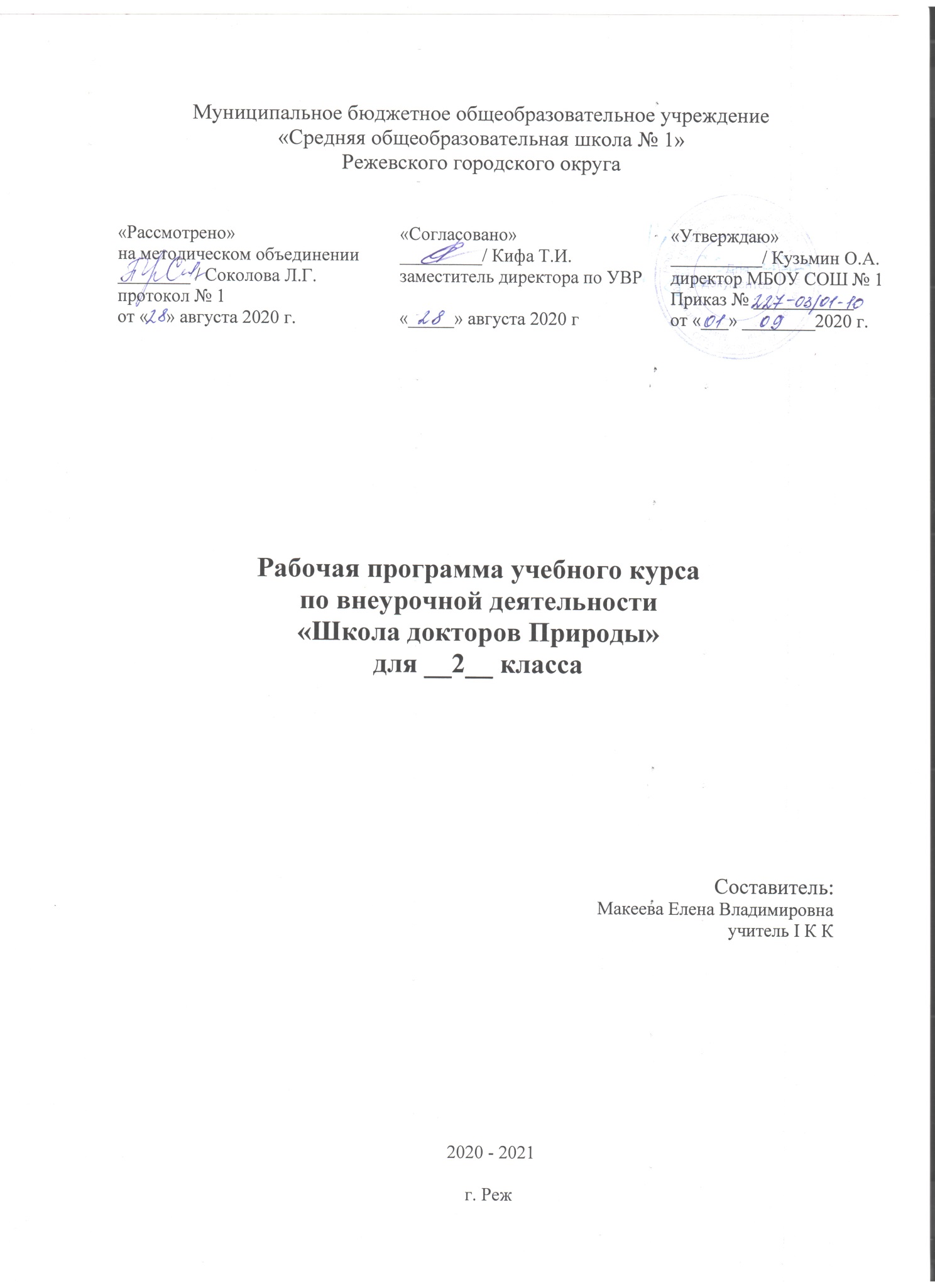 Пояснительная записка     На современном этапе общественного развития главенствующее значение имеет формирование физически здоровой, социально активной, гармонически развитой личности.      Из миллиона относительно здоровых  детей приходящих в первый класс, уже через девять месяцев у каждого четвертого из них (это 250 тыс.) врачи фиксируют отклонения в работе сердечно-сосудистой системы. В России лишь 10% выпускников школ могут считаться здоровыми. Половина имеет отклонения, 40% - хроническую патологию. Патология органов зрения у школьников - до 33%, ведущее место занимает близорукость. За время обучения число детей с близорукостью увеличивается в 5 раз, с нарушением опорно-двигательного аппарата - в 1,5 - 2 раза, с нервными заболеваниями - в 2 раза.    Такая статистика говорит о том, что внедрение в учебный процесс здоровьесберегающих технологий просто необходимо.      Ценностью и главной целью здоровьесберегающего образования является качество здоровья выпускника. При этом здоровье понимается как процесс (динамическое состояние – по Казначееву В. П.) адекватного возрасту (жизненному циклу человека) физического, психо-социального и духовного развития, самореализации, раскрытия духовных потенций учащихся. Можно заметить, что данное определение здоровья основано на функциональном деятельностном подходе, в соответствии с которым здоровье человека оценивается через его естественные жизненные функции, которые можно измерить.      Основными видами и показателями здоровья, которые могли бы позволить периодически контролировать ситуацию и получать информацию о качестве образования с точки зрения здоровья и развития человеческих ресурсов являются:Физическое здоровье – способность человека использовать своё физическое тело, его органы и системы для самосохранения. Оно измеряется степенью физической подготовленности, физическим развитием, показателями биологической зрелости, физической формой, тренированностью, физической активностью, жизненной емкостью легких, силой и выносливостью сердечной мышцы, мышц тела и другими показателями, характеризующими  уровень функционального состояния организма.     Психическое здоровье – определяет способность сознания человека (всей в совокупности центральной и периферической нервной системы, всего аппарата отражения) использовать отображение внешнего мира, осознавать свои эмоции и поведение, справляться со стрессами и использовать их для повышения уровня здоровья.Социальное здоровье – заключается в способности формировать и использовать для самосохранения и развития субъективные представления других людей о внешнем мире и их роли в нем. Данная составляющая здоровья отражает социальные связи, способность к общению и его качество. Социальное здоровье измеряется способностью выживания и развития в социально-экономической и политической среде. Может быть выражена отношением того, что личность получает от общества, на единицу того, что она дает обществу.      Духовное здоровье – это состояние, в котором индивид чувствует в каждый момент жизни радость и интерес к жизни, осуществленность и гармонию с окружающим миром; состояние, в котором индивид чувствует себя всегда молодым, счастливым, жизнерадостным. Духовно здоровый человек способен использовать творчество и самосозидание, осознавать свою ответственность, соблюдать грань между правами и обязанностями, свободой и творчеством личности, с одной стороны, и безопасностью общества, с другой.         Главный секрет, который лежит в основе идеального здоровья, заключается в том, что человек должен сам стремиться к нему. Человек может быть здоров лишь настолько, насколько сам считает это возможным. Сознание оказывает сильнейшее влияние на тело, и освобождение от болезни зависит от того, войдет ли человек в контакт с собственным сознанием, приведет его в равновесие, а затем сообщит это равновесие своему телу. Знание обладает организующей силой. Через психофизиологическую связь знание влияет на тело и обеспечивает крепкое здоровье. Знание в буквальном смысле может исцелить, это самый великий лекарь из всех.Оказывается чрезвычайно важным задать себе некоторые главные вопросы, касающиеся собственной жизни: «Каково мое предназначение в этом мире? Что сделает меня счастливым? Как мне наиболее полно реализовать себя в своей работе?» В процессе самоосознания мы раскрываем свою интимную связь с природой и постигаем то, что связь эту разрушить никогда нельзя. Быть обращенным к самому себе – значит жить в гармонии со своей природой и с природой вообще. Это истинный путь к совершенному здоровью, и притом путь единственный.Цель курса: - создание благоприятных условий, обеспечивающих возможность сохранения здоровья; - формирование необходимых знаний, умений и навыков по здоровому образу  жизни (ЗОЖ), использование полученных знаний в практике;- формирование у детей и их родителей ответственного отношения к здоровому образу жизни, сохранение и укрепление здоровья детей младшего школьного возраста, воспитание полезных привычек и пропаганда физической культуры, спорта, туризма в семье.Задачи формирования культуры здорового и безопасного образа жизни обучающихся:сформировать представление о позитивных факторах, влияющих на здоровье; научить обучающихся осознанно выбирать поступки, поведение, позволяющие сохранять и укреплять здоровье; научить выполнять правила личной гигиены и развить готовность на основе её использования самостоятельно поддерживать своё здоровье; сформировать представление о правильном (здоровом) питании, его режиме, структуре, полезных продуктах; сформировать представление о рациональной организации режима дня, учёбы и отдыха, двигательной активности, научить ребёнка составлять, анализировать и контролировать свой режим дня; дать представление с учётом принципа информационной безопасности о негативных факторах риска здоровью детей (сниженная двигательная активность, инфекционные заболевания, переутомления и т. п.), о существовании и причинах возникновения зависимостей от табака, алкоголя, наркотиков и других психоактивных веществ, их пагубном влиянии на здоровье; дать представление о влиянии позитивных и негативных эмоций на здоровье, в том числе получаемых от общения с компьютером, просмотра телепередач, участия в азартных играх; обучить элементарным навыкам эмоциональной разгрузки (релаксации); сформировать навыки позитивного коммуникативного общения; сформировать представление об основных компонентах культуры здоровья и здорового образа жизни; сформировать потребность ребёнка безбоязненно обращаться к врачу по любым вопросам состояния здоровья, в том числе связанным с особенностями роста и развития.           В основу программы формирования культуры здорового и безопасного образа жизни положены принципы актуальности, доступности, положительного ориентирования, последовательности, системности, сознательности и активности.Актуальность Он отражает насущные проблемы, связанные со здоровьем детей, гигиеническими, культурными, социальными нормами и ценностями; обеспечивает знакомство учащихся с наиболее важной гигиенической информацией.ДоступностьВ соответствии с этим принципом младшим школьникам предлагается оптимальный для усвоения объем информации, который предполагает сочетание изложения гигиенической информации теоретического характера с примерами и демонстрациями, что  улучшает его восприятие. Предусматривает использование ситуационных задач с необходимостью выбора и принятия решения, ролевых игр, информационного поиска, рисования, моделирования  драматических сцен.Положительное ориентирование В соответствии с этим принципом уделяется значительное внимание позитивным, с точки зрения здоровья, стилям жизни, их благотворному влиянию на здоровье. Реализация данного принципа, т.е. показ положительных примеров, более эффективна, чем показ отрицательных последствий негативного в отношении здоровья и поведения.Последовательность Он предусматривает выделение основных этапов и блоков, а также их логическую преемственность в процессе его осуществления.Системность определяет постоянный, регулярный характер его осуществления, что позволяет усвоить знания, имеющие отношения к здоровью, в виде целостной системы.Сознательность и активность направлены на повышение активности учащихся в вопросах здоровья, что возможно только при осознании  ответственности за свое здоровье и здоровье окружающих. Этот принцип выступает в качестве основополагающего для изучения форм поведения и стилей жизни.Предполагаемый общий результат реализации программы:-  стабильность показателей физического и психического здоровья детей;-  сокращение количества уроков, пропущенных по болезни;-  активизация интереса детей к занятиям физической культурой;-  рост числа учащихся, занимающихся в спортивных секциях, кружках    по интересам;-  повышение уровня знаний по здоровому образу жизни;-  высокий уровень сплочения детского коллектива;-  активное участие родителей в делах класса;-  улучшение взаимоотношений семьи и школы, повышение ответственности    родителей за здоровье ребенка;-  способность школьника соблюдать правила ЗОЖ.Критерии результативности:1. Автоматизм навыков личной гигиены.2. Эффективность программы оценивается по результатам диагностики  экспресс-диагностика показателей здоровья первоклассников; анкеты для родителей «Здоровье ребенка», «Можно ли ваш образ жизни назвать здоровым?» Ожидаемые результаты и способы их проверки:К концу 1 года обучения: Должны знать: как правильно надо мыть руки и лицо, как заботиться о глазах и как ухаживать за ушами, зубами, руками и ногами, знать правила ухода за кожей, как следует питаться, о пользе сна, правила поведения в школе и дома, о вреде курения, о пользе физических упражнений и закаливания, правила безопасного поведения на воде. Должны уметь: правильно мыть руки и лицо, делать гимнастику для глаз, содержать в чистоте и защищать уши, зубы, руки, ноги и кожу от повреждений, выбирать полезную для здоровья пищу и тщательно пережёвывать её при приёме, спать по 11-11,5 часов, ложась в 20-21 час, контролировать своё поведение в школе и дома, уметь противостоять при предложении покурить, выполнять физические упражнения для укрепления мышц, выполнять закаливающие процедуры, соблюдать правила безопасного поведения на воде, играть в подвижные игры на воздухе.Способ проверки: Наблюдение за внешним видом и поведением детей по приходу в школу, во время перемен, при посещении ими столовой, на уроках физкультуры; беседы с детьми и их родителями о соблюдении вне школы навыков ЗОЖ; опрос на занятиях после пройденной темы. К концу 2 года обучения: Должны знать: о причинах и признаках болезней, что такое адаптация и как организм помогает себе сам, понимать значение выражения «здоровый образ жизни», какие врачи помогают сохранить нам здоровье, что такое инфекционные болезни и для чего делают прививки от болезней, понимать для чего нужны лекарства, признаки лекарственных и пищевых отравлений; правила поведения, если солнечно и жарко и если на улице дождь и гроза; правила безопасного поведения в доме, на улице, в транспорте; правила безопасного поведения на воде; правила обращения с огнём; знать, чем опасен электрический ток; как уберечься от порезов, ушибов, переломов; как защититься от насекомых; правила обращения с животными; признаки отравлений жидкостями, пищей парами, газом; признаки перегревания и теплового удара; какие бывают травмы; правила поведения, если в глаз, ухо, нос или горло попал посторонний предмет; признаки укуса змеи; о неизлечимых болезнях века. Должны уметь: заботиться о своём здоровье, составлять и выполнять режим дня, вести здоровый образ жизни, выполнять рекомендации врача во время болезни, своевременно делать прививки, следить за содержанием домашней аптечки, оказать себе первую помощь при лекарственных и пищевых отравлениях, при солнечных ожогах, если промокли под дождём; соблюдать правила безопасного поведения в доме, на улице, в транспорте, на воде, при пожаре в доме, оказать первую помощь пострадавшему от электрического тока; оказать первую помощь при порезах, ушибах, переломах; оказать первую помощь при укусах насекомых; оказать себе первую помощь, если укусила собака; помочь себе при отравлении жидкостями, пищей, парами, газом; помочь себе при тепловом ударе, при ожогах и обморожении; оказать первую помощь при травмах; оказать первую помощь при укусе змеи; заниматься самовоспитанием. Способ проверки:Наблюдение непосредственное и целенаправленное за поведением детей в школе на уроках, переменах, уроках физкультуры, во время экскурсий, походов, беседы с детьми и их родителями о соблюдении вне школы навыков ЗОЖ, создание ситуации эксперимента, опрос на занятиях после пройденной темы, тестирование в конце года «Оцени себя сам».К концу 3 года обучения: Должны знать: как воспитывать уверенность и бесстрашие; что значит совершать доброе дело; что такое ложь; почему дети и родители не всегда понимают друг друга; как воспитать в себе сдержанность; как отучить себя от вредных привычек; как относиться к подаркам; как следует относиться к наказаниями; как нужно одеваться; как вести себя с незнакомыми людьми; как вести себя, когда что-то болит; как вести себя за столом; правила поведения за столом; как вести себя в гостях; как вести себя в общественных местах; правила вежливого общения; что делать, если не хочется в школу; чем заняться после школы; что такое дружба и кто может считаться настоящим другом; как можно помочь родителям; как можно помочь больным и беспомощным. Должны уметь: общаться без напряжения и страха; думать о своих поступках; избегать при общении лжи; стараться понимать своих родителей; уметь сдерживать себя в необходимой ситуации; стремиться избавиться от вредных привычек; уметь принимать и дарить подарки; оценивать свои поступки, за которые получили наказание; одеваться по ситуации; быть ответственным за своё поведение; помочь себе при сильной боли; уметь сервировать стол; соблюдать гостевой этикет; соблюдать правила поведения в транспорте и на улице, в театре, кино, школе; уметь разговаривать по телефону; уметь помочь себе справиться с ленью; уметь организовать свой досуг; выбрать друзей; уметь оказать посильную помощь родителям; помочь больным и беспомощным. Способ проверки: Наблюдение непосредственное и целенаправленное за поведением детей в школе на уроках, переменах, уроках физкультуры, во время экскурсий, походов; беседы с детьми и их родителями о соблюдении вне школы навыков здорового образа жизни; создание ситуации эксперимента; опрос на занятиях после пройденной темы; в конце года: театрализованное действие «Огонёк здоровья», «Путешествие в страну здоровья» с конкурсами на лучшее знание правил здорового образа жизни и умения их выполнять, урок - соревнование «Культура здорового образа жизни».К концу 4 года обучения:Должны знать: что такое здоровье, что такое эмоции, чувства, поступки и стресс; как помочь сохранить себе здоровье; должны знать, что принимая решение, каждый несёт ответственность за себя и окружающих; почему дышать табачным дымом опасно для здоровья; почему некоторые привычки называются вредными (курение, алкоголь, наркотики); что такое волевое поведение; почему алкоголь опасен для нашего здоровья; почему наркотики губительны для человека; знать, что взаимопомощь укрепляет здоровье мальчиков и девочек, а поддержка в семье сохраняет здоровье её членов. Должны уметь: понимать, какое чувство провоцирует на тот или иной поступок (злость, зависть, гнев, радость); стараться избегать стрессов; уметь находить причину и последствия событий, уметь выбирать правильное для своего здоровья поведение; отвечать за своё решение; уметь противостоять, если кто-то будет предлагать покурить; заниматься самовоспитанием; уметь сказать нет, если кто-нибудь будет предлагать попробовать алкоголь или наркотики; уметь оказывать помощь своим одноклассникам, поддерживать и помогать членам своей семьи.Способ проверки: Наблюдение непосредственное и целенаправленное за поведением детей в школе на уроках, переменах, уроках физкультуры, во время экскурсий, походов; беседы с детьми и их родителями о соблюдении вне школы навыков здорового образа жизни; создание ситуации эксперимента; опрос на занятиях после пройденной темы; в конце года проведение нестандартных уроков и праздников на повторение изученного за всю начальную школу: театрализованное действие «Дружба», спортивный праздник «День здоровья», сюжетно-ролевые игры «Умеем ли мы правильно питаться» и «Я выбираю кашу», костюмированный праздник «Чистота и здоровье», игры-путешествия «Откуда берутся грязнули?», «Чистота и порядок» и «Будем делать хорошо и не будем плохо», урок – КВН «Наше здоровье», праздники «Я здоровье берегу – сам себе я помогу» и «Будьте здоровы».Воспитательные результаты:воспитательные результаты распределяются по трём уровням:Первый уровень: приобретение первоклассниками социальных знаний (об общественных нормах, устройстве общества, социально одобряемых и не одобряемых формах поведения в обществе и т.п.), первичного понимания социальной реальности и повседневной жизни. Для достижения данного уровня результатов особое значение имеет взаимодействие ученика со своими учителями (в основном и дополнительном образовании) как значимыми для него носителями положительного социального знания и повседневного опыта.Второй уровень: получение первоклассниками опыта переживания и позитивного отношения к базовым ценностям общества, ценностного отношения к социальной реальности в целом. Для достижения результатов данного уровня особое значение имеет взаимодействие школьников между собой на уровне класса, образовательного учреждения, т.е. в защищённой, дружественной среде, в которой ребёнок получает первое практическое подтверждение приобретённых социальных знаний, начинает их ценить.Третий уровень: получение первоклассниками начального опыта самостоятельного общественного действия, освоение социально приемлемых моделей поведения. С переходом от одного уровня результатов к другому существенно возрастают воспитательные эффекты:– на первом уровне воспитание приближено к обучению, при этом предметом воспитания как учения являются не столько научные знания, сколько знания о ценностях;– на втором уровне воспитание осуществляется в контексте жизнедеятельности младших школьников, и ценности могут усваиваться ими в форме отдельных нравственно ориентированных поступков;– на третьем уровне создаются необходимые условия для приобретения младшими школьниками элементов опыта нравственного поведения и жизни.Формы подведения итогов реализации дополнительной образовательной программы: театрализованное действие «Дружба»;спортивный праздник «День здоровья»; сюжетно-ролевые игры «Умеем ли мы правильно питаться» и «Я выбираю кашу»; костюмированный праздник «Чистота и здоровье»; игры-путешествия «Откуда берутся грязнули?», «Чистота и порядок» и «Будем делать хорошо и не будем плохо»; урок – КВН «Наше здоровье»;праздники «Я здоровье берегу – сам себе я помогу» и «Будьте здоровы»Календарно-тематическое планирование.1 класс2 класс3 класс4 классСписок литературы для учителей.Зайцев Г.К. Уроки Айболита.- Спб., 2016.Зайцев Г.К. Уроки Мойдодыра.- Спб., 2016.Зайцев Г.К. Твои первые уроки здоровья. – М., 2016.Колесов Д.В. Предупреждение вредных привычек у школьников. - М., 2017.Обухова Л.А., Лемяскина Н.А., Жиренко О. Е.  Новые 135 уроков здоровья, или школа докторов природы. 1-4 классы. Москва: «ВАКО», 2017.Обухова Л.А., Лемяскина Н.А. Тридцать уроков здоровья для первоклассников: Методическое пособие. - И.: ТЦ «Сфера», 2016Список литературы для учащихся.Доктор Зайцева. Знакомьтесь, Доктор Зубик. - М.: Библио-Глобус, 2017.Дурейко Л. Как устроен организм человека. Детская энциклопедия «Здоровье». БелЭн, Если хочешь быть здоров. Аудиоэнциклопедия с Чевостиком. - М.: Елена, 2017.Лопатина А. Вкусная азбука. - М.: Амрита-Русь, 2016.Лопатина А., Скребцова М. Сказки о мёде, орехах, травах, злаках, каше, чае.  Сказочный справочник здоровья. Т. 3. - М.: Амрита-Русь, 2015.Медицина. Энциклопедия «Всё обо всём». - М.: Астрель, 2015.Тема.Цели, задачи.Планируемый результат.Кол-во часовДата.I Дружи с водой.Цель: понятие о гигиене собственного телаЗадачи: 1.Узнать об особенностях своего организма, о том, как нужно заботиться о своём здоровье, чтобы не болеть2. Научиться заботиться о чистоте своего тела.3. Научиться умываться, купаться, чтобы получать от этого удовольствие. 4. Формировать привычку бережного отношения к водеВыяснить для чего человек моется, почему плохо быть грязнулей.Вспомнить основные правила гигиены своего тела.Закрепить навыки анализа, установление причинно-следственных связейВоспитание чувства необходимости сохранения собственного здоровья2Советы доктора Воды.Цель: понятие о гигиене собственного телаЗадачи: 1.Узнать об особенностях своего организма, о том, как нужно заботиться о своём здоровье, чтобы не болеть2. Научиться заботиться о чистоте своего тела.3. Научиться умываться, купаться, чтобы получать от этого удовольствие. 4. Формировать привычку бережного отношения к водеВыяснить для чего человек моется, почему плохо быть грязнулей.Вспомнить основные правила гигиены своего тела.Закрепить навыки анализа, установление причинно-следственных связейВоспитание чувства необходимости сохранения собственного здоровья1Друзья Вода и мыло.Цель: понятие о гигиене собственного телаЗадачи: 1.Узнать об особенностях своего организма, о том, как нужно заботиться о своём здоровье, чтобы не болеть2. Научиться заботиться о чистоте своего тела.3. Научиться умываться, купаться, чтобы получать от этого удовольствие. 4. Формировать привычку бережного отношения к водеВыяснить для чего человек моется, почему плохо быть грязнулей.Вспомнить основные правила гигиены своего тела.Закрепить навыки анализа, установление причинно-следственных связейВоспитание чувства необходимости сохранения собственного здоровья1II Забота о глазах.Цель: знакомство детей с внешними и внутренними органами человека.Задачи:Узнать о строении человеческого глаза.Выработать навыки гигиены зрения.1. Выяснить каково строение глаза человека.2. Узнать, что полезно, а что вредно для глаз.Познакомиться с гимнастикой для глаз.Закрепление умения  работать в одновозрастной группе.1Глаза – главные помощники человекаЦель: знакомство детей с внешними и внутренними органами человека.Задачи:Узнать о строении человеческого глаза.Выработать навыки гигиены зрения.1. Выяснить каково строение глаза человека.2. Узнать, что полезно, а что вредно для глаз.Познакомиться с гимнастикой для глаз.Закрепление умения  работать в одновозрастной группе.1III Уход за ушами.Цель: знакомство детей с внешними и внутренними органами человека.Задачи:Познакомиться со строением уха и правилами ухода за ушами.Развитие самостоятельности и аккуратности в соблюдении детьми навыков личной гигиены.При помощи опытов выяснить, что слух – большая ценность человека.Узнать о строении уха.Познакомиться с правилами, позволяющими сберечь органы слуха.Закрепление навыков анализа, установления причинно-следственных связей.1Чтобы уши слышали.Цель: знакомство детей с внешними и внутренними органами человека.Задачи:Познакомиться со строением уха и правилами ухода за ушами.Развитие самостоятельности и аккуратности в соблюдении детьми навыков личной гигиены.При помощи опытов выяснить, что слух – большая ценность человека.Узнать о строении уха.Познакомиться с правилами, позволяющими сберечь органы слуха.Закрепление навыков анализа, установления причинно-следственных связей.1IV Уход за зубами.Цель: знакомство детей с внешними и внутренними органами человека.Задачи:Узнать о строении зубов.Научиться ухаживать за зубами, чистить их утром и вечером, есть здоровую пищу.Формирование у обучающихся чувства ответственности за сохранение и укрепление своего здоровья.Учащиеся должны знать о строении зуба.Понять, что вредно, а что полезно для зубов.Научиться ухаживать за зубами.3Почему болят зубы?Чтобы зубы были здоровыми.Цель: знакомство детей с внешними и внутренними органами человека.Задачи:Узнать о строении зубов.Научиться ухаживать за зубами, чистить их утром и вечером, есть здоровую пищу.Формирование у обучающихся чувства ответственности за сохранение и укрепление своего здоровья.Учащиеся должны знать о строении зуба.Понять, что вредно, а что полезно для зубов.Научиться ухаживать за зубами.1Почему болят зубы?Чтобы зубы были здоровыми.Цель: знакомство детей с внешними и внутренними органами человека.Задачи:Узнать о строении зубов.Научиться ухаживать за зубами, чистить их утром и вечером, есть здоровую пищу.Формирование у обучающихся чувства ответственности за сохранение и укрепление своего здоровья.Учащиеся должны знать о строении зуба.Понять, что вредно, а что полезно для зубов.Научиться ухаживать за зубами.1Как сохранить улыбку красивой?Цель: знакомство детей с внешними и внутренними органами человека.Задачи:Узнать о строении зубов.Научиться ухаживать за зубами, чистить их утром и вечером, есть здоровую пищу.Формирование у обучающихся чувства ответственности за сохранение и укрепление своего здоровья.Учащиеся должны знать о строении зуба.Понять, что вредно, а что полезно для зубов.Научиться ухаживать за зубами.1V Уход за руками и ногами.Цель: понятие о гигиене собственного телаЗадачи:Формировать правильные приёмы ухода за кожей рук и ног.Актуализировать знания обучающихся о гигиене рук и ног.Узнать устройство человеческой рукиОпределить, где чаще всего скапливается грязь на руках и ногах.Научиться беречь свои руки и ноги от порезов, ссадин, ожогов, переохлаждений, мозолей, травм.1«Рабочие инструменты» человека.Цель: понятие о гигиене собственного телаЗадачи:Формировать правильные приёмы ухода за кожей рук и ног.Актуализировать знания обучающихся о гигиене рук и ног.Узнать устройство человеческой рукиОпределить, где чаще всего скапливается грязь на руках и ногах.Научиться беречь свои руки и ноги от порезов, ссадин, ожогов, переохлаждений, мозолей, травм.1VI Забота о коже.Цель: понятие о гигиене собственного телаЗадачи:Воспитывать сознательное отношение к собственному здоровью и личной гигиене.Воспитывать потребность в уходе и бережном отношении к коже.Расширить и углубить знания детей о коже, её свойствах и значении.Выяснить, что кожа выполняет защитную функцию.Познакомиться с правилами ухода за кожей.Закрепить навыки анализа, установления причинно-следственных связей.3Зачем человеку кожа?Цель: понятие о гигиене собственного телаЗадачи:Воспитывать сознательное отношение к собственному здоровью и личной гигиене.Воспитывать потребность в уходе и бережном отношении к коже.Расширить и углубить знания детей о коже, её свойствах и значении.Выяснить, что кожа выполняет защитную функцию.Познакомиться с правилами ухода за кожей.Закрепить навыки анализа, установления причинно-следственных связей.1Надёжная защита организма.Цель: понятие о гигиене собственного телаЗадачи:Воспитывать сознательное отношение к собственному здоровью и личной гигиене.Воспитывать потребность в уходе и бережном отношении к коже.Расширить и углубить знания детей о коже, её свойствах и значении.Выяснить, что кожа выполняет защитную функцию.Познакомиться с правилами ухода за кожей.Закрепить навыки анализа, установления причинно-следственных связей.1Если кожа повреждена.Цель: понятие о гигиене собственного телаЗадачи:Воспитывать сознательное отношение к собственному здоровью и личной гигиене.Воспитывать потребность в уходе и бережном отношении к коже.Расширить и углубить знания детей о коже, её свойствах и значении.Выяснить, что кожа выполняет защитную функцию.Познакомиться с правилами ухода за кожей.Закрепить навыки анализа, установления причинно-следственных связей.1VII Как следует питаться?Цель: формирование знаний о здоровом питании.Дать представление о том, какие продукты наиболее полезны и необходимы человеку.Сформировать у детей основу рационального питания.Узнать о строении пищеварительного тракта человека.Узнать, какие органы помогают человеку усваивать пищу.Научиться выбирать самые полезные продукты.Уяснить главные условия питания: умеренность и разнообразие.2Питание – необходимое условие для жизни человека.Цель: формирование знаний о здоровом питании.Дать представление о том, какие продукты наиболее полезны и необходимы человеку.Сформировать у детей основу рационального питания.Узнать о строении пищеварительного тракта человека.Узнать, какие органы помогают человеку усваивать пищу.Научиться выбирать самые полезные продукты.Уяснить главные условия питания: умеренность и разнообразие.1Здоровая пища для всей семьи.Цель: формирование знаний о здоровом питании.Дать представление о том, какие продукты наиболее полезны и необходимы человеку.Сформировать у детей основу рационального питания.Узнать о строении пищеварительного тракта человека.Узнать, какие органы помогают человеку усваивать пищу.Научиться выбирать самые полезные продукты.Уяснить главные условия питания: умеренность и разнообразие.1VIII Как сделать сон полезным?Цель: формирование понятий о ЗОЖЗадачи: Формирование у обучающихся представления о сне, как составляющем здоровья человека.Выяснить значение сна в жизни людей.Понять значение сна в жизни человека.Выработать оптимальные правила отхода ко сну.1Сон – лучшее лекарство.Цель: формирование понятий о ЗОЖЗадачи: Формирование у обучающихся представления о сне, как составляющем здоровья человека.Выяснить значение сна в жизни людей.Понять значение сна в жизни человека.Выработать оптимальные правила отхода ко сну.1IX Настроение.Цель: выяснить влияние эмоциональной сферы человека на его здоровье.Задачи: Воспитание доброго отношения друг к другу и ко всему окружающемуФормирование навыков регуляции собственной эмоциональной сферы.Понять, как влияет настроение на человека.Научиться сохранять хорошее настроение.Выяснить, как научиться прощать обиды и любить близких.2Настроение в школе.Цель: выяснить влияние эмоциональной сферы человека на его здоровье.Задачи: Воспитание доброго отношения друг к другу и ко всему окружающемуФормирование навыков регуляции собственной эмоциональной сферы.Понять, как влияет настроение на человека.Научиться сохранять хорошее настроение.Выяснить, как научиться прощать обиды и любить близких.1Настроение после школы.Цель: выяснить влияние эмоциональной сферы человека на его здоровье.Задачи: Воспитание доброго отношения друг к другу и ко всему окружающемуФормирование навыков регуляции собственной эмоциональной сферы.Понять, как влияет настроение на человека.Научиться сохранять хорошее настроение.Выяснить, как научиться прощать обиды и любить близких.1X Поведение в школе.Цель: научиться правильно вести себя в обществе, найти свою экологическую нишу.Задачи: Вспомнить правила поведения в школе.Воспитание доброго отношения друг к другу и ко всему окружающемуЧётко запомнить как нужно вести себя в школе.Научить детей дружескому общению друг с другом.1 Я ученик.Цель: научиться правильно вести себя в обществе, найти свою экологическую нишу.Задачи: Вспомнить правила поведения в школе.Воспитание доброго отношения друг к другу и ко всему окружающемуЧётко запомнить как нужно вести себя в школе.Научить детей дружескому общению друг с другом.1XI Вредные привычки.Цель: воспитание негативного отношения к вредным привычкам.Задачи:Узнать о влиянии вредных привычек на здоровье человека.Выяснить, что помогает не следовать вредным привычкам.Формирование знания о несовместимости ЗОЖ и вредных привычек.Узнать о разрушительном воздействии вредных привычек на человеческий организм.2-19. Вредные привычки.Цель: воспитание негативного отношения к вредным привычкам.Задачи:Узнать о влиянии вредных привычек на здоровье человека.Выяснить, что помогает не следовать вредным привычкам.Формирование знания о несовместимости ЗОЖ и вредных привычек.Узнать о разрушительном воздействии вредных привычек на человеческий организм.2XII Мышцы, кости и суставы.Цель: знакомство детей с внешними и внутренними органами человека.Задачи:Формирование знаний о строении костной системы человека.Выяснить, как сохранить костную систему здоровой.Узнать о строении скелета человека.Выяснить функции костной системы человека.Узнать, что нужно сделать для того, чтобы осанка была красивой.Овладение комплексом упражнений для сохранения здоровья костной системы.2     20.Скелет – наша опора.Цель: знакомство детей с внешними и внутренними органами человека.Задачи:Формирование знаний о строении костной системы человека.Выяснить, как сохранить костную систему здоровой.Узнать о строении скелета человека.Выяснить функции костной системы человека.Узнать, что нужно сделать для того, чтобы осанка была красивой.Овладение комплексом упражнений для сохранения здоровья костной системы.121. Осанка – стройная спина.Цель: знакомство детей с внешними и внутренними органами человека.Задачи:Формирование знаний о строении костной системы человека.Выяснить, как сохранить костную систему здоровой.Узнать о строении скелета человека.Выяснить функции костной системы человека.Узнать, что нужно сделать для того, чтобы осанка была красивой.Овладение комплексом упражнений для сохранения здоровья костной системы.1XIII Закаливание.Цель: формирование понятий о ЗОЖЗадачи:Выяснить, что такое закаливание и как оно влияет на состояние здоровья человека.Уяснить основные принципы закаливания.Понять влияние закаливания на здоровья человека.Узнать способы и методики закаляющих процедур.122. Если хочешь быть здоров.Цель: формирование понятий о ЗОЖЗадачи:Выяснить, что такое закаливание и как оно влияет на состояние здоровья человека.Уяснить основные принципы закаливания.Понять влияние закаливания на здоровья человека.Узнать способы и методики закаляющих процедур.1XIV Доктор Игра.Цель: выяснить влияние подвижных игр на здоровье человекаЗадачи:Формирование понятия, что «движение – это жизнь».Узнать, во что играли наши предки, чтобы сохранить хорошую физическую форму.Разучить подвижные игры.Осознать, что движение помогает человеку оставаться здоровым.323. Во что играли наши предки.Цель: выяснить влияние подвижных игр на здоровье человекаЗадачи:Формирование понятия, что «движение – это жизнь».Узнать, во что играли наши предки, чтобы сохранить хорошую физическую форму.Разучить подвижные игры.Осознать, что движение помогает человеку оставаться здоровым.124. Русская игра «Городки».Цель: выяснить влияние подвижных игр на здоровье человекаЗадачи:Формирование понятия, что «движение – это жизнь».Узнать, во что играли наши предки, чтобы сохранить хорошую физическую форму.Разучить подвижные игры.Осознать, что движение помогает человеку оставаться здоровым.125. Подвижные игры на свежем воздухе.Цель: выяснить влияние подвижных игр на здоровье человекаЗадачи:Формирование понятия, что «движение – это жизнь».Узнать, во что играли наши предки, чтобы сохранить хорошую физическую форму.Разучить подвижные игры.Осознать, что движение помогает человеку оставаться здоровым.1XV Здравствуй лето!Цель: использование сезонных изменений погоды для укрепления здоровья человека.Задачи:Узнать возможности летнего сезона в укреплении своего здоровья.ОБЖ в летнее времяВыяснить влияние воздуха и воды на здоровье человека.Вспомнить правила поведения на воде и в лесу.Подготовиться к правильному времяпрепровождению во время летних каникул.426. Лето, воздух и вода – наши лучшие друзья.Цель: использование сезонных изменений погоды для укрепления здоровья человека.Задачи:Узнать возможности летнего сезона в укреплении своего здоровья.ОБЖ в летнее времяВыяснить влияние воздуха и воды на здоровье человека.Вспомнить правила поведения на воде и в лесу.Подготовиться к правильному времяпрепровождению во время летних каникул.127. Правила поведения на воде.Цель: использование сезонных изменений погоды для укрепления здоровья человека.Задачи:Узнать возможности летнего сезона в укреплении своего здоровья.ОБЖ в летнее времяВыяснить влияние воздуха и воды на здоровье человека.Вспомнить правила поведения на воде и в лесу.Подготовиться к правильному времяпрепровождению во время летних каникул.128. Осторожно, лес!Цель: использование сезонных изменений погоды для укрепления здоровья человека.Задачи:Узнать возможности летнего сезона в укреплении своего здоровья.ОБЖ в летнее времяВыяснить влияние воздуха и воды на здоровье человека.Вспомнить правила поведения на воде и в лесу.Подготовиться к правильному времяпрепровождению во время летних каникул.1     29.Правила      поведения в лесу.Цель: использование сезонных изменений погоды для укрепления здоровья человека.Задачи:Узнать возможности летнего сезона в укреплении своего здоровья.ОБЖ в летнее времяВыяснить влияние воздуха и воды на здоровье человека.Вспомнить правила поведения на воде и в лесу.Подготовиться к правильному времяпрепровождению во время летних каникул.130-31.Доктора природы (обобщающие уроки)Цель: повторение основ ЗОЖ.Вспомнить составляющие здорового образа жизниПодведение итогов2Тема.Цели, задачи.Планируемый результат.Кол-во часовДата.I Почему мы болеем?Цель: выяснить, что включают в себя понятия «здоровье» и «заболевание»Задачи:Выяснить, почему люди болеют.Выявить признаки болезни.Понять, что такое здоровье.Выявление профилактических мер для сохранения здоровья.Учащиеся должны знать, что такое «здоровье» и «болезнь».Знать причины болезней.Знать меры профилактики для сохранения здоровья.С помощью тестов учащиеся должны оценить своё состояние здоровья.Закрепление навыков анализа, установления причинно-следственных связей.3Причина болезни.Цель: выяснить, что включают в себя понятия «здоровье» и «заболевание»Задачи:Выяснить, почему люди болеют.Выявить признаки болезни.Понять, что такое здоровье.Выявление профилактических мер для сохранения здоровья.Учащиеся должны знать, что такое «здоровье» и «болезнь».Знать причины болезней.Знать меры профилактики для сохранения здоровья.С помощью тестов учащиеся должны оценить своё состояние здоровья.Закрепление навыков анализа, установления причинно-следственных связей.1Признаки болезни.Цель: выяснить, что включают в себя понятия «здоровье» и «заболевание»Задачи:Выяснить, почему люди болеют.Выявить признаки болезни.Понять, что такое здоровье.Выявление профилактических мер для сохранения здоровья.Учащиеся должны знать, что такое «здоровье» и «болезнь».Знать причины болезней.Знать меры профилактики для сохранения здоровья.С помощью тестов учащиеся должны оценить своё состояние здоровья.Закрепление навыков анализа, установления причинно-следственных связей.1Как здоровье?Цель: выяснить, что включают в себя понятия «здоровье» и «заболевание»Задачи:Выяснить, почему люди болеют.Выявить признаки болезни.Понять, что такое здоровье.Выявление профилактических мер для сохранения здоровья.Учащиеся должны знать, что такое «здоровье» и «болезнь».Знать причины болезней.Знать меры профилактики для сохранения здоровья.С помощью тестов учащиеся должны оценить своё состояние здоровья.Закрепление навыков анализа, установления причинно-следственных связей.1II Кто и как предохраняет нас от болезней?Цель: выяснить основные компоненты здоровья.Задачи: Выяснить внутренние ресурсы человека.Вспомнить, что такое ЗОЖ.Основные компоненты ЗОЖ.Закрепление понятия «здоровье»: внутренние ресурсы организма + ЗОЖ.Знакомство с понятием «иммунитет».Учащиеся должны чётко знать, что нужно делать для сохранения своего здоровья.Закрепление у обучающихся умения строить сообщение в устной форме и осуществлять монологическое высказывание.Закрепление навыков анализа, установления причинно-следственных связей.2Как организм помогает сам себе?Цель: выяснить основные компоненты здоровья.Задачи: Выяснить внутренние ресурсы человека.Вспомнить, что такое ЗОЖ.Основные компоненты ЗОЖ.Закрепление понятия «здоровье»: внутренние ресурсы организма + ЗОЖ.Знакомство с понятием «иммунитет».Учащиеся должны чётко знать, что нужно делать для сохранения своего здоровья.Закрепление у обучающихся умения строить сообщение в устной форме и осуществлять монологическое высказывание.Закрепление навыков анализа, установления причинно-следственных связей.1Здоровый образ жизни.Цель: выяснить основные компоненты здоровья.Задачи: Выяснить внутренние ресурсы человека.Вспомнить, что такое ЗОЖ.Основные компоненты ЗОЖ.Закрепление понятия «здоровье»: внутренние ресурсы организма + ЗОЖ.Знакомство с понятием «иммунитет».Учащиеся должны чётко знать, что нужно делать для сохранения своего здоровья.Закрепление у обучающихся умения строить сообщение в устной форме и осуществлять монологическое высказывание.Закрепление навыков анализа, установления причинно-следственных связей.1III Кто нас лечит.Цель: вспомнить, какие врачи нам помогают поддерживать здоровье.Задачи:Выяснить, зачем нужны врачи.Вспомнить основные специальности врачей.Учащиеся должны знать основные врачебные специальности.Развитие умения строить сообщения в устной форме, монологическое высказывание, работу в одновозрастной группе.1Какие врачи нас лечат.Цель: вспомнить, какие врачи нам помогают поддерживать здоровье.Задачи:Выяснить, зачем нужны врачи.Вспомнить основные специальности врачей.Учащиеся должны знать основные врачебные специальности.Развитие умения строить сообщения в устной форме, монологическое высказывание, работу в одновозрастной группе.1IV Прививки.Цель: формирование знания об инфекционных болезнях и средствах борьбы с ними.Задачи:Выяснить, что такое «инфекция» и «инфекционная болезнь».Выяснить, для чего нужны прививки.Узнать, что такое вакцина.Учащиеся должны знать, что такое «инфекционная болезнь», виды инфекционных болезней и средства борьбы сними.Формирование положительного отношения к прививкам, как средству борьбы с инфекционными заболеваниями.Закрепление навыков анализа, установления причинно-следственных связей.2Инфекционные болезниЦель: формирование знания об инфекционных болезнях и средствах борьбы с ними.Задачи:Выяснить, что такое «инфекция» и «инфекционная болезнь».Выяснить, для чего нужны прививки.Узнать, что такое вакцина.Учащиеся должны знать, что такое «инфекционная болезнь», виды инфекционных болезней и средства борьбы сними.Формирование положительного отношения к прививкам, как средству борьбы с инфекционными заболеваниями.Закрепление навыков анализа, установления причинно-следственных связей.1Прививки от болезней.Цель: формирование знания об инфекционных болезнях и средствах борьбы с ними.Задачи:Выяснить, что такое «инфекция» и «инфекционная болезнь».Выяснить, для чего нужны прививки.Узнать, что такое вакцина.Учащиеся должны знать, что такое «инфекционная болезнь», виды инфекционных болезней и средства борьбы сними.Формирование положительного отношения к прививкам, как средству борьбы с инфекционными заболеваниями.Закрепление навыков анализа, установления причинно-следственных связей.1Прививки от болезней.Цель: формирование знания об инфекционных болезнях и средствах борьбы с ними.Задачи:Выяснить, что такое «инфекция» и «инфекционная болезнь».Выяснить, для чего нужны прививки.Узнать, что такое вакцина.Учащиеся должны знать, что такое «инфекционная болезнь», виды инфекционных болезней и средства борьбы сними.Формирование положительного отношения к прививкам, как средству борьбы с инфекционными заболеваниями.Закрепление навыков анализа, установления причинно-следственных связей.1V Что нужно знать о лекарствах.Цель: выяснить, что такое «лекарство», познакомиться с видами лекарств.Задачи:Вспомнить, что такое «лекарство».Понятие об аптечных препаратах. Антибиотики.Выяснить, что такое «нетрадиционная медицина».БАДы.Правила безопасности при приёме лекарств. Лекарственная аллергия.Учащиеся должны запомнить такие понятия, как «лекарство», «антибиотики».Запомнить правила приёма лекарств.Узнать, как медикаментозное лечение можно заменить методами нетрадиционной медицины.Закрепление умения  работать в одновозрастной группе.Закрепление умения  формулировать и доказывать собственное мнение и позицию, учитывая интересы других.2Какие лекарства мы выбираем.Цель: выяснить, что такое «лекарство», познакомиться с видами лекарств.Задачи:Вспомнить, что такое «лекарство».Понятие об аптечных препаратах. Антибиотики.Выяснить, что такое «нетрадиционная медицина».БАДы.Правила безопасности при приёме лекарств. Лекарственная аллергия.Учащиеся должны запомнить такие понятия, как «лекарство», «антибиотики».Запомнить правила приёма лекарств.Узнать, как медикаментозное лечение можно заменить методами нетрадиционной медицины.Закрепление умения  работать в одновозрастной группе.Закрепление умения  формулировать и доказывать собственное мнение и позицию, учитывая интересы других.1Домашняя аптечка.Цель: выяснить, что такое «лекарство», познакомиться с видами лекарств.Задачи:Вспомнить, что такое «лекарство».Понятие об аптечных препаратах. Антибиотики.Выяснить, что такое «нетрадиционная медицина».БАДы.Правила безопасности при приёме лекарств. Лекарственная аллергия.Учащиеся должны запомнить такие понятия, как «лекарство», «антибиотики».Запомнить правила приёма лекарств.Узнать, как медикаментозное лечение можно заменить методами нетрадиционной медицины.Закрепление умения  работать в одновозрастной группе.Закрепление умения  формулировать и доказывать собственное мнение и позицию, учитывая интересы других.1VI как избежать отравлений.Цель: выяснить, что такое «отравление», виды отравлений и как оказать помощь при различных отравлениях.Задачи: Выяснить виды отравлений.Узнать о первой помощи при различных отравлениях.Учащиеся должны знать, что может вызвать отравление.Овладение навыками первой помощи при отравлениях.Закрепление навыков  анализа, установления причинно-следственных связей.4Отравления лекарствами.Цель: выяснить, что такое «отравление», виды отравлений и как оказать помощь при различных отравлениях.Задачи: Выяснить виды отравлений.Узнать о первой помощи при различных отравлениях.Учащиеся должны знать, что может вызвать отравление.Овладение навыками первой помощи при отравлениях.Закрепление навыков  анализа, установления причинно-следственных связей.1Пищевые отравления.Цель: выяснить, что такое «отравление», виды отравлений и как оказать помощь при различных отравлениях.Задачи: Выяснить виды отравлений.Узнать о первой помощи при различных отравлениях.Учащиеся должны знать, что может вызвать отравление.Овладение навыками первой помощи при отравлениях.Закрепление навыков  анализа, установления причинно-следственных связей.1 Отравления ядовитыми веществами.Цель: выяснить, что такое «отравление», виды отравлений и как оказать помощь при различных отравлениях.Задачи: Выяснить виды отравлений.Узнать о первой помощи при различных отравлениях.Учащиеся должны знать, что может вызвать отравление.Овладение навыками первой помощи при отравлениях.Закрепление навыков  анализа, установления причинно-следственных связей.1 Отравление угарным газом.Цель: выяснить, что такое «отравление», виды отравлений и как оказать помощь при различных отравлениях.Задачи: Выяснить виды отравлений.Узнать о первой помощи при различных отравлениях.Учащиеся должны знать, что может вызвать отравление.Овладение навыками первой помощи при отравлениях.Закрепление навыков  анализа, установления причинно-следственных связей.1VII Безопасность при любой погоде.Цель: овладение навыками первой помощи при тепловом и солнечном ударах, ожогах и обморожениях.Задачи:Узнать, как защитить себя от теплового и солнечного удара.Овладение навыками первой помощи при тепловом и солнечном ударах.Первая помощь при ожогах и обморожениях.Что делать, если промочил ноги.Обучающиеся должны знать, как предотвратить тепловой и солнечный удар, а также как нейтрализовать их последствия.Овладеть навыками первой помощи при ожогах и обморожениях.Развитие умения строить сообщения в устной форме, монологическое высказывание, работу в одновозрастной группе.2Если солнечно и жарко.Цель: овладение навыками первой помощи при тепловом и солнечном ударах, ожогах и обморожениях.Задачи:Узнать, как защитить себя от теплового и солнечного удара.Овладение навыками первой помощи при тепловом и солнечном ударах.Первая помощь при ожогах и обморожениях.Что делать, если промочил ноги.Обучающиеся должны знать, как предотвратить тепловой и солнечный удар, а также как нейтрализовать их последствия.Овладеть навыками первой помощи при ожогах и обморожениях.Развитие умения строить сообщения в устной форме, монологическое высказывание, работу в одновозрастной группе.1Если на улице дождь и гроза.Цель: овладение навыками первой помощи при тепловом и солнечном ударах, ожогах и обморожениях.Задачи:Узнать, как защитить себя от теплового и солнечного удара.Овладение навыками первой помощи при тепловом и солнечном ударах.Первая помощь при ожогах и обморожениях.Что делать, если промочил ноги.Обучающиеся должны знать, как предотвратить тепловой и солнечный удар, а также как нейтрализовать их последствия.Овладеть навыками первой помощи при ожогах и обморожениях.Развитие умения строить сообщения в устной форме, монологическое высказывание, работу в одновозрастной группе.1VIII Правила безопасности поведения в доме, на улице, в транспорте. Цель: вспомнить правила безопасности поведения дома и на улице.Задачи:Вспомнить, какие опасные ситуации могут возникнуть дома и как их предотвратить.Вспомнить, какие опасные ситуации могут возникнуть дома и как их предотвратить.Смоделировать и разыграть опасные ситуации и способы их решения.Обучающиеся должны чётко представлять опасности, которые их могут подстерегать их дома и на улице и способы их предотвращения.Закрепление умения работать в группе.2Опасность в нашем доме.Цель: вспомнить правила безопасности поведения дома и на улице.Задачи:Вспомнить, какие опасные ситуации могут возникнуть дома и как их предотвратить.Вспомнить, какие опасные ситуации могут возникнуть дома и как их предотвратить.Смоделировать и разыграть опасные ситуации и способы их решения.Обучающиеся должны чётко представлять опасности, которые их могут подстерегать их дома и на улице и способы их предотвращения.Закрепление умения работать в группе.1Как вести себя на улице.Цель: вспомнить правила безопасности поведения дома и на улице.Задачи:Вспомнить, какие опасные ситуации могут возникнуть дома и как их предотвратить.Вспомнить, какие опасные ситуации могут возникнуть дома и как их предотвратить.Смоделировать и разыграть опасные ситуации и способы их решения.Обучающиеся должны чётко представлять опасности, которые их могут подстерегать их дома и на улице и способы их предотвращения.Закрепление умения работать в группе.1IX Правила безопасного поведения на воде.Цель: закрепить правила поведения на воде.Задачи:Обсудить опасность открытых водоёмов.Вспомнить правила поведения на воде.Обучающиеся должны знать правила безопасного поведения на воде.Должны представлять правильные действия в случае критической ситуации.1 Вода – наш друг.Цель: закрепить правила поведения на воде.Задачи:Обсудить опасность открытых водоёмов.Вспомнить правила поведения на воде.Обучающиеся должны знать правила безопасного поведения на воде.Должны представлять правильные действия в случае критической ситуации.1X Правила обращения с огнём.Цель: вспомнить правила обращения с огнём.Задачи:Выяснить причины возникновения пожаров.Вспомнить, как можно предотвратить пожары.Выяснить правила поведения при пожаре.Обучающиеся должны знать причины возникновения пожаров и как их предотвратить.Чётко знать правила поведения при пожаре.Развитие умения строить сообщения в устной форме, монологическое высказывание, работу в одновозрастной группе.1 Чтобы огонь не причинил вреда.Цель: вспомнить правила обращения с огнём.Задачи:Выяснить причины возникновения пожаров.Вспомнить, как можно предотвратить пожары.Выяснить правила поведения при пожаре.Обучающиеся должны знать причины возникновения пожаров и как их предотвратить.Чётко знать правила поведения при пожаре.Развитие умения строить сообщения в устной форме, монологическое высказывание, работу в одновозрастной группе.1XI Осторожно – электрический ток!Цель: узнать, как уберечься от поражения электрическим током.Задачи:Выяснить, чем опасен электрический ток.Узнать правила электрической безопасности.Овладеть навыками первой помощи поражённому электрическим током.Обучающие должны знать, чем опасен электрический ток и как уберечься от поражения электрическим током.Владеть навыками первой помощи пострадавшему от поражения электрическим током.1 Чем опасен электрический ток.Цель: узнать, как уберечься от поражения электрическим током.Задачи:Выяснить, чем опасен электрический ток.Узнать правила электрической безопасности.Овладеть навыками первой помощи поражённому электрическим током.Обучающие должны знать, чем опасен электрический ток и как уберечься от поражения электрическим током.Владеть навыками первой помощи пострадавшему от поражения электрическим током.1XII Травмы.Цель: узнать, как уберечься от порезов, ушибов, переломов.Задачи:Выявить виды травм и способы их избежать.Научиться оказывать первую помощь при различных травмах.Обучающиеся должны знать, как избежать травм.Должны научиться оказывать первую медицинскую помощь при различных видах травм.Закрепить навыки групповой работы.4 ТравмыЦель: узнать, как уберечься от порезов, ушибов, переломов.Задачи:Выявить виды травм и способы их избежать.Научиться оказывать первую помощь при различных травмах.Обучающиеся должны знать, как избежать травм.Должны научиться оказывать первую медицинскую помощь при различных видах травм.Закрепить навыки групповой работы.1 Растяжение связок и вывих костей.Цель: узнать, как уберечься от порезов, ушибов, переломов.Задачи:Выявить виды травм и способы их избежать.Научиться оказывать первую помощь при различных травмах.Обучающиеся должны знать, как избежать травм.Должны научиться оказывать первую медицинскую помощь при различных видах травм.Закрепить навыки групповой работы.1 Переломы.Цель: узнать, как уберечься от порезов, ушибов, переломов.Задачи:Выявить виды травм и способы их избежать.Научиться оказывать первую помощь при различных травмах.Обучающиеся должны знать, как избежать травм.Должны научиться оказывать первую медицинскую помощь при различных видах травм.Закрепить навыки групповой работы.1 Ушибы и порезы.Цель: узнать, как уберечься от порезов, ушибов, переломов.Задачи:Выявить виды травм и способы их избежать.Научиться оказывать первую помощь при различных травмах.Обучающиеся должны знать, как избежать травм.Должны научиться оказывать первую медицинскую помощь при различных видах травм.Закрепить навыки групповой работы.1XIII Как защититься от насекомых.Цель: выяснить, как защититься от укусов различных насекомых.Задачи:Что делать, если вас укусила пчела.Чем опасны клещи.Обучающиеся должны знать, чем опасны укусы различных насекомых (комары, осы, пчёлы, клещи).Должны знать, как предотвратить укусы насекомых.Что нужно сделать, если укусило то или иное насекомое.1 Укусы насекомых.Цель: выяснить, как защититься от укусов различных насекомых.Задачи:Что делать, если вас укусила пчела.Чем опасны клещи.Обучающиеся должны знать, чем опасны укусы различных насекомых (комары, осы, пчёлы, клещи).Должны знать, как предотвратить укусы насекомых.Что нужно сделать, если укусило то или иное насекомое.1XIV Предосторожности при обращении с животными.Цель: выяснить правила безопасности при общении с животными.Задачи:Вспомнить, чем могут быть опасны укусы и следы когтей кошек и собак.Повторить правила общения с животными.Первая помощь при укусах.Обучающиеся должны знать, чем опасны укусы домашних животных.Знать правила общения с животными.Знать, как оказать первую помощь при укусах.Закрепление умения  формулировать и доказывать собственное мнение и позицию, учитывая интересы других.2 Что мы знаем про собак и кошек.Цель: выяснить правила безопасности при общении с животными.Задачи:Вспомнить, чем могут быть опасны укусы и следы когтей кошек и собак.Повторить правила общения с животными.Первая помощь при укусах.Обучающиеся должны знать, чем опасны укусы домашних животных.Знать правила общения с животными.Знать, как оказать первую помощь при укусах.Закрепление умения  формулировать и доказывать собственное мнение и позицию, учитывая интересы других.1 Укус змей, кошек, собак.Цель: выяснить правила безопасности при общении с животными.Задачи:Вспомнить, чем могут быть опасны укусы и следы когтей кошек и собак.Повторить правила общения с животными.Первая помощь при укусах.Обучающиеся должны знать, чем опасны укусы домашних животных.Знать правила общения с животными.Знать, как оказать первую помощь при укусах.Закрепление умения  формулировать и доказывать собственное мнение и позицию, учитывая интересы других.1XV Тепловой удар, ожоги, обморожения.Цель: научиться оказывать первую помощь при тепловом, солнечном ударе, при ожогах и обморожениях.Задачи:Узнать, что такое солнечный удар, тепловой удар и как нейтрализовать их воздействие.Первая помощь при ожогах.Как избежать обморожения.Первая помощь при обморожениях.Обучающиеся должны знать, что такое солнечный и тепловой удар: профилактика и первая помощь.Уметь оказать первую помощь при ожогах и обморожениях.Закрепление навыка работы в группе.2 Помощь при тепловом ударе.Цель: научиться оказывать первую помощь при тепловом, солнечном ударе, при ожогах и обморожениях.Задачи:Узнать, что такое солнечный удар, тепловой удар и как нейтрализовать их воздействие.Первая помощь при ожогах.Как избежать обморожения.Первая помощь при обморожениях.Обучающиеся должны знать, что такое солнечный и тепловой удар: профилактика и первая помощь.Уметь оказать первую помощь при ожогах и обморожениях.Закрепление навыка работы в группе.1 Как уберечься от мороза.Цель: научиться оказывать первую помощь при тепловом, солнечном ударе, при ожогах и обморожениях.Задачи:Узнать, что такое солнечный удар, тепловой удар и как нейтрализовать их воздействие.Первая помощь при ожогах.Как избежать обморожения.Первая помощь при обморожениях.Обучающиеся должны знать, что такое солнечный и тепловой удар: профилактика и первая помощь.Уметь оказать первую помощь при ожогах и обморожениях.Закрепление навыка работы в группе.1XVI Инородные тела.Цель: узнать о первой помощи при попадании инородных тел в глаз, ухо, нос, дыхательные пути.Задачи:Чем опасны инородные тела.Первая помощь при попадании инородных тел.Обучающие должны представлять опасность попадания инородных тел в глаз, ухо или нос.Уметь оказать первую помощь.Закрепление умения  формулировать и доказывать собственное мнение и позицию, учитывая интересы других.1 Если в глаз, ухо, нос или горло попало постороннее тело.Цель: узнать о первой помощи при попадании инородных тел в глаз, ухо, нос, дыхательные пути.Задачи:Чем опасны инородные тела.Первая помощь при попадании инородных тел.Обучающие должны представлять опасность попадания инородных тел в глаз, ухо или нос.Уметь оказать первую помощь.Закрепление умения  формулировать и доказывать собственное мнение и позицию, учитывая интересы других.1XVII Сегодняшние заботы медицины.Цель: дать обучающимся представление о проблемах современной медицины.Задачи:Современные неизлечимые заболевания.Современные факторы, отрицательно влияющие на здоровье человека.Современные медицинские меры по здоровьесбережению.Обучающиеся должны иметь представление о современных проблемах медицины и некоторые пути их преодоления.Пропаганда здорового образа жизни.Поиск альтернативных методов лечения.Понятие связи духовной жизни человека и его физического состояния.2 Расти здоровым.Цель: дать обучающимся представление о проблемах современной медицины.Задачи:Современные неизлечимые заболевания.Современные факторы, отрицательно влияющие на здоровье человека.Современные медицинские меры по здоровьесбережению.Обучающиеся должны иметь представление о современных проблемах медицины и некоторые пути их преодоления.Пропаганда здорового образа жизни.Поиск альтернативных методов лечения.Понятие связи духовной жизни человека и его физического состояния.1 Воспитай себя.Цель: дать обучающимся представление о проблемах современной медицины.Задачи:Современные неизлечимые заболевания.Современные факторы, отрицательно влияющие на здоровье человека.Современные медицинские меры по здоровьесбережению.Обучающиеся должны иметь представление о современных проблемах медицины и некоторые пути их преодоления.Пропаганда здорового образа жизни.Поиск альтернативных методов лечения.Понятие связи духовной жизни человека и его физического состояния.1Тема.Цели, задачи.Планируемый результат.Кол-во часовДата.I Чего не надо бояться?Цель: выработать стратегию преодоления своих страхов.Задачи:Выяснить, что вызывает страх у человека.Выработать способы преодоления страхов.Учащиеся должны знать свои страхи.Научиться жить без напряжения и страхов.1Как воспитывать уверенность и бесстрашие?Цель: выработать стратегию преодоления своих страхов.Задачи:Выяснить, что вызывает страх у человека.Выработать способы преодоления страхов.Учащиеся должны знать свои страхи.Научиться жить без напряжения и страхов.1II Добрым быть приятноЦель: выяснить, почему добрым быть приятнее, чем злым, жадным и завистливым.Задачи:Закрепить понятие «доброта».Выяснить, кто такой добрый человек.Понять, почему добрым быть лучше, чем злым.Разграничение понятий «добро» и «зло»Закрепление основ общения в коллективе2Учимся думатьЦель: выяснить, почему добрым быть приятнее, чем злым, жадным и завистливым.Задачи:Закрепить понятие «доброта».Выяснить, кто такой добрый человек.Понять, почему добрым быть лучше, чем злым.Разграничение понятий «добро» и «зло»Закрепление основ общения в коллективе1Спеши делать доброЦель: выяснить, почему добрым быть приятнее, чем злым, жадным и завистливым.Задачи:Закрепить понятие «доброта».Выяснить, кто такой добрый человек.Понять, почему добрым быть лучше, чем злым.Разграничение понятий «добро» и «зло»Закрепление основ общения в коллективе1III Почему мы говорим неправду?Поможет ли нам обман?Цель: разграничить понятия «правда» и «ложь».Задачи:Выяснить, что чувствует человек, когда говорит неправду.Выяснить, что чувствует человек, когда его обманывают.Вспомнить пословицы, поговорки, произведения художественной литературы о понятиях «Правда – ложь».Формирование правильной нравственной позиции в отношении «правды и лжи»2III Почему мы говорим неправду?Поможет ли нам обман?Цель: разграничить понятия «правда» и «ложь».Задачи:Выяснить, что чувствует человек, когда говорит неправду.Выяснить, что чувствует человек, когда его обманывают.Вспомнить пословицы, поговорки, произведения художественной литературы о понятиях «Правда – ложь».Формирование правильной нравственной позиции в отношении «правды и лжи»1«Правда – ложь» в пословицах и поговорках.Цель: разграничить понятия «правда» и «ложь».Задачи:Выяснить, что чувствует человек, когда говорит неправду.Выяснить, что чувствует человек, когда его обманывают.Вспомнить пословицы, поговорки, произведения художественной литературы о понятиях «Правда – ложь».Формирование правильной нравственной позиции в отношении «правды и лжи»1IV Почему мы не слушаемся родителей?Цель: наладить диалог между родителями и детьми.Задачи:Выяснить, почему родители делают замечания своим детям.Выяснить, что может помочь родителям и детям наладить между собой дружеские отношения.Обучающиеся должны составить список требований родителей к ним и понять их правомерностьВыработать стиль общения родителей и детей2Надо ли прислушиваться к советам родителей?Цель: наладить диалог между родителями и детьми.Задачи:Выяснить, почему родители делают замечания своим детям.Выяснить, что может помочь родителям и детям наладить между собой дружеские отношения.Обучающиеся должны составить список требований родителей к ним и понять их правомерностьВыработать стиль общения родителей и детей1Почему дети и родители не всегда понимают друг друга?Цель: наладить диалог между родителями и детьми.Задачи:Выяснить, почему родители делают замечания своим детям.Выяснить, что может помочь родителям и детям наладить между собой дружеские отношения.Обучающиеся должны составить список требований родителей к ним и понять их правомерностьВыработать стиль общения родителей и детей1V Надо уметь сдерживать себяЦель: выяснить, зачем нужно себя сдерживать в своих желаниях.Задачи:Выяснить, сто такое сдержанность: чем мечты отличаются от капризов.Выяснить, как воспитать в себе сдержанность.Формирование понятия о способах регуляции своих желаний2Все ли желания выполнимыЦель: выяснить, зачем нужно себя сдерживать в своих желаниях.Задачи:Выяснить, сто такое сдержанность: чем мечты отличаются от капризов.Выяснить, как воспитать в себе сдержанность.Формирование понятия о способах регуляции своих желаний1Как воспитать в себе сдержанность?Цель: выяснить, зачем нужно себя сдерживать в своих желаниях.Задачи:Выяснить, сто такое сдержанность: чем мечты отличаются от капризов.Выяснить, как воспитать в себе сдержанность.Формирование понятия о способах регуляции своих желаний1VI Вредные привычкиЦель: формирование понятия о вредных привычках и способах борьбы с ними.Задачи:Вспомнить, какие привычки мы называем вредными.Выработать пути преодоления вредных привычек.Понятие о том, что нужно сделать, чтобы избавится от вредных привычек.2 Что такое вредные привычкиЦель: формирование понятия о вредных привычках и способах борьбы с ними.Задачи:Вспомнить, какие привычки мы называем вредными.Выработать пути преодоления вредных привычек.Понятие о том, что нужно сделать, чтобы избавится от вредных привычек.1 Как отучить себя от вредных привычекЦель: формирование понятия о вредных привычках и способах борьбы с ними.Задачи:Вспомнить, какие привычки мы называем вредными.Выработать пути преодоления вредных привычек.Понятие о том, что нужно сделать, чтобы избавится от вредных привычек.1VII НаказаниеЦель: формирование правильного отношения к наказаниям.Задачи:Выяснить, что такое «наказание».Понять, как избежать наказаний.Проанализировать свои поступки, повлекшие наказание и изменить своё поведение.1 НаказаниеЦель: формирование правильного отношения к наказаниям.Задачи:Выяснить, что такое «наказание».Понять, как избежать наказаний.Проанализировать свои поступки, повлекшие наказание и изменить своё поведение.1VIII Как нужно одеватьсяЦель: научиться правильно, «со вкусом» одеваться.Задачи:Выяснить, что такое «вкус», «мода».Понять, зачем нужно правильно одеваться.Представление о влиянии одежды на жизнь человека.1 Одежда Цель: научиться правильно, «со вкусом» одеваться.Задачи:Выяснить, что такое «вкус», «мода».Понять, зачем нужно правильно одеваться.Представление о влиянии одежды на жизнь человека.1IX Правила этикетаЦель: формирование представления об основных правилах этикетаЗадачи:Запомнить, как правильно принимать и дарить подарки.Узнать о правилах сервировки стола.Выработать правильное представление о правилах поведения за столом.Смоделировать ситуации правильного поведения в общественных местах.Вспомнить правила общения между людьми: как при личном контакте, так и по телефону.Закрепление правил: как дарить и принимать подарки.Формирование правильного поведения за столом.Формирование представлений о правилах поведения в общественных местах (в гостях, театре, кино, на улице, в школе).Уяснить правила общения между людьми.8 Как правильно дарить подарки.Цель: формирование представления об основных правилах этикетаЗадачи:Запомнить, как правильно принимать и дарить подарки.Узнать о правилах сервировки стола.Выработать правильное представление о правилах поведения за столом.Смоделировать ситуации правильного поведения в общественных местах.Вспомнить правила общения между людьми: как при личном контакте, так и по телефону.Закрепление правил: как дарить и принимать подарки.Формирование правильного поведения за столом.Формирование представлений о правилах поведения в общественных местах (в гостях, театре, кино, на улице, в школе).Уяснить правила общения между людьми.1 Сервировка стола.Цель: формирование представления об основных правилах этикетаЗадачи:Запомнить, как правильно принимать и дарить подарки.Узнать о правилах сервировки стола.Выработать правильное представление о правилах поведения за столом.Смоделировать ситуации правильного поведения в общественных местах.Вспомнить правила общения между людьми: как при личном контакте, так и по телефону.Закрепление правил: как дарить и принимать подарки.Формирование правильного поведения за столом.Формирование представлений о правилах поведения в общественных местах (в гостях, театре, кино, на улице, в школе).Уяснить правила общения между людьми.1 Правила поведения за столом.Цель: формирование представления об основных правилах этикетаЗадачи:Запомнить, как правильно принимать и дарить подарки.Узнать о правилах сервировки стола.Выработать правильное представление о правилах поведения за столом.Смоделировать ситуации правильного поведения в общественных местах.Вспомнить правила общения между людьми: как при личном контакте, так и по телефону.Закрепление правил: как дарить и принимать подарки.Формирование правильного поведения за столом.Формирование представлений о правилах поведения в общественных местах (в гостях, театре, кино, на улице, в школе).Уяснить правила общения между людьми.1 Как вести себя в гостяхЦель: формирование представления об основных правилах этикетаЗадачи:Запомнить, как правильно принимать и дарить подарки.Узнать о правилах сервировки стола.Выработать правильное представление о правилах поведения за столом.Смоделировать ситуации правильного поведения в общественных местах.Вспомнить правила общения между людьми: как при личном контакте, так и по телефону.Закрепление правил: как дарить и принимать подарки.Формирование правильного поведения за столом.Формирование представлений о правилах поведения в общественных местах (в гостях, театре, кино, на улице, в школе).Уяснить правила общения между людьми.1 Как вести себя в транспорте и на улице.Цель: формирование представления об основных правилах этикетаЗадачи:Запомнить, как правильно принимать и дарить подарки.Узнать о правилах сервировки стола.Выработать правильное представление о правилах поведения за столом.Смоделировать ситуации правильного поведения в общественных местах.Вспомнить правила общения между людьми: как при личном контакте, так и по телефону.Закрепление правил: как дарить и принимать подарки.Формирование правильного поведения за столом.Формирование представлений о правилах поведения в общественных местах (в гостях, театре, кино, на улице, в школе).Уяснить правила общения между людьми.1 Как вести себя в театре, кино, школе.Цель: формирование представления об основных правилах этикетаЗадачи:Запомнить, как правильно принимать и дарить подарки.Узнать о правилах сервировки стола.Выработать правильное представление о правилах поведения за столом.Смоделировать ситуации правильного поведения в общественных местах.Вспомнить правила общения между людьми: как при личном контакте, так и по телефону.Закрепление правил: как дарить и принимать подарки.Формирование правильного поведения за столом.Формирование представлений о правилах поведения в общественных местах (в гостях, театре, кино, на улице, в школе).Уяснить правила общения между людьми.1 Умеем ли мы вежливо общаться.Цель: формирование представления об основных правилах этикетаЗадачи:Запомнить, как правильно принимать и дарить подарки.Узнать о правилах сервировки стола.Выработать правильное представление о правилах поведения за столом.Смоделировать ситуации правильного поведения в общественных местах.Вспомнить правила общения между людьми: как при личном контакте, так и по телефону.Закрепление правил: как дарить и принимать подарки.Формирование правильного поведения за столом.Формирование представлений о правилах поведения в общественных местах (в гостях, театре, кино, на улице, в школе).Уяснить правила общения между людьми.1 Умеем ли мы общаться по телефону.Цель: формирование представления об основных правилах этикетаЗадачи:Запомнить, как правильно принимать и дарить подарки.Узнать о правилах сервировки стола.Выработать правильное представление о правилах поведения за столом.Смоделировать ситуации правильного поведения в общественных местах.Вспомнить правила общения между людьми: как при личном контакте, так и по телефону.Закрепление правил: как дарить и принимать подарки.Формирование правильного поведения за столом.Формирование представлений о правилах поведения в общественных местах (в гостях, театре, кино, на улице, в школе).Уяснить правила общения между людьми.1X Правила безопасностиЦель: формирование ответственного поведения по отношению к своей жизни и здоровью.Задачи:Выработать правила поведения с незнакомыми людьми.Научиться правильно распознавать сигналы своего тела.Формирование чётких знаний о правилах поведения с незнакомыми людьми.Боль – сигнал организма об опасности. Правильное отношение к своему организму.2 Как вести себя с незнакомыми людьми.Цель: формирование ответственного поведения по отношению к своей жизни и здоровью.Задачи:Выработать правила поведения с незнакомыми людьми.Научиться правильно распознавать сигналы своего тела.Формирование чётких знаний о правилах поведения с незнакомыми людьми.Боль – сигнал организма об опасности. Правильное отношение к своему организму.1 Как вести себя, когда что-то болит.Цель: формирование ответственного поведения по отношению к своей жизни и здоровью.Задачи:Выработать правила поведения с незнакомыми людьми.Научиться правильно распознавать сигналы своего тела.Формирование чётких знаний о правилах поведения с незнакомыми людьми.Боль – сигнал организма об опасности. Правильное отношение к своему организму.1XI Зачем мы ходим в школу?Цель: формирование правильного отношения к учёбе и внутренней мотивации.Задачи: Выявление внутренней мотивации обучающихся.Помощь в ситуации, если ребёнок не хочет ходить в школу.Формирование правильной учебной мотивацииПомочь учащимся полюбить школу, найти позитивные стороны процесса обучения и посещения школы.1 Помоги себе сам.Цель: формирование правильного отношения к учёбе и внутренней мотивации.Задачи: Выявление внутренней мотивации обучающихся.Помощь в ситуации, если ребёнок не хочет ходить в школу.Формирование правильной учебной мотивацииПомочь учащимся полюбить школу, найти позитивные стороны процесса обучения и посещения школы.1XII Чем заняться после школы.Цель: помощь обучающимся в организации своего досуга.Задачи:Вспомнить понятия «досуг» и «режим дня»Научить правильно планировать свободное время.Предложить обучающимся различные модели организации досуга.Помочь правильно спланировать свободное время.1 Умей организовать свой досуг.Цель: помощь обучающимся в организации своего досуга.Задачи:Вспомнить понятия «досуг» и «режим дня»Научить правильно планировать свободное время.Предложить обучающимся различные модели организации досуга.Помочь правильно спланировать свободное время.1XIII Секреты общенияЦель: выработка правил общения с близкими людьми. Формирование понятия о милосердии.Задачи:Формирование понятия о дружбе. Как нужно общаться с друзьями.Как наладить контакт с родителями. Формирование понятия о милосердии. Обучающиеся должны знать, что такое «дружба». Как выбрать себе друга. Как не потерять друзей.Обучающиеся должны научиться строить хорошие отношения с родителями.Обучающиеся должны понять, что помощь нуждающимся – необходимое качество воспитанного, нравственного человека.5 Что такое дружба.Цель: выработка правил общения с близкими людьми. Формирование понятия о милосердии.Задачи:Формирование понятия о дружбе. Как нужно общаться с друзьями.Как наладить контакт с родителями. Формирование понятия о милосердии. Обучающиеся должны знать, что такое «дружба». Как выбрать себе друга. Как не потерять друзей.Обучающиеся должны научиться строить хорошие отношения с родителями.Обучающиеся должны понять, что помощь нуждающимся – необходимое качество воспитанного, нравственного человека.1 Как выбрать друзей.Цель: выработка правил общения с близкими людьми. Формирование понятия о милосердии.Задачи:Формирование понятия о дружбе. Как нужно общаться с друзьями.Как наладить контакт с родителями. Формирование понятия о милосердии. Обучающиеся должны знать, что такое «дружба». Как выбрать себе друга. Как не потерять друзей.Обучающиеся должны научиться строить хорошие отношения с родителями.Обучающиеся должны понять, что помощь нуждающимся – необходимое качество воспитанного, нравственного человека.1 Как помочь родителям.Цель: выработка правил общения с близкими людьми. Формирование понятия о милосердии.Задачи:Формирование понятия о дружбе. Как нужно общаться с друзьями.Как наладить контакт с родителями. Формирование понятия о милосердии. Обучающиеся должны знать, что такое «дружба». Как выбрать себе друга. Как не потерять друзей.Обучающиеся должны научиться строить хорошие отношения с родителями.Обучающиеся должны понять, что помощь нуждающимся – необходимое качество воспитанного, нравственного человека.1 Если кому-то нужна твоя помощь.Цель: выработка правил общения с близкими людьми. Формирование понятия о милосердии.Задачи:Формирование понятия о дружбе. Как нужно общаться с друзьями.Как наладить контакт с родителями. Формирование понятия о милосердии. Обучающиеся должны знать, что такое «дружба». Как выбрать себе друга. Как не потерять друзей.Обучающиеся должны научиться строить хорошие отношения с родителями.Обучающиеся должны понять, что помощь нуждающимся – необходимое качество воспитанного, нравственного человека.1 Спешите делать добро.Цель: выработка правил общения с близкими людьми. Формирование понятия о милосердии.Задачи:Формирование понятия о дружбе. Как нужно общаться с друзьями.Как наладить контакт с родителями. Формирование понятия о милосердии. Обучающиеся должны знать, что такое «дружба». Как выбрать себе друга. Как не потерять друзей.Обучающиеся должны научиться строить хорошие отношения с родителями.Обучающиеся должны понять, что помощь нуждающимся – необходимое качество воспитанного, нравственного человека.1XIV Повторение.Цель: обобщение знаний о духовном и физическом здоровье человека.Обобщение знаний, полученных за год.Понятие о единстве духовного и физического здоровья человека.3 Огонёк здоровья.Цель: обобщение знаний о духовном и физическом здоровье человека.Обобщение знаний, полученных за год.Понятие о единстве духовного и физического здоровья человека.1 Путешествие в страну здоровья.Цель: обобщение знаний о духовном и физическом здоровье человека.Обобщение знаний, полученных за год.Понятие о единстве духовного и физического здоровья человека.1 Культура здорового образа жизни (урок-соревнование).Цель: обобщение знаний о духовном и физическом здоровье человека.Обобщение знаний, полученных за год.Понятие о единстве духовного и физического здоровья человека.1Тема.Цели, задачи.Планируемый результат.Кол-во часовДата.I Наше здоровье.Цель: формирование представления об эмоциях и эмоциональном состоянии человека.Задачи:Усвоить, что здоровье состоит из физического здоровья и душевного благополучия.Уяснить, что такое эмоции и как они влияют на наше здоровье.Понять, что такое стресс и как его избежать.Учащиеся должны знать, что здоровье зависит не только от физического состояния человека, но и душевного.Знать, что такое эмоции, чувства и как они влияют на поступки человека.Знать, что такое стресс, научиться предотвращать состояние стресса, научиться справляться со стрессовым состоянием.4Что такое здоровье.Цель: формирование представления об эмоциях и эмоциональном состоянии человека.Задачи:Усвоить, что здоровье состоит из физического здоровья и душевного благополучия.Уяснить, что такое эмоции и как они влияют на наше здоровье.Понять, что такое стресс и как его избежать.Учащиеся должны знать, что здоровье зависит не только от физического состояния человека, но и душевного.Знать, что такое эмоции, чувства и как они влияют на поступки человека.Знать, что такое стресс, научиться предотвращать состояние стресса, научиться справляться со стрессовым состоянием.1Что такое эмоции.Цель: формирование представления об эмоциях и эмоциональном состоянии человека.Задачи:Усвоить, что здоровье состоит из физического здоровья и душевного благополучия.Уяснить, что такое эмоции и как они влияют на наше здоровье.Понять, что такое стресс и как его избежать.Учащиеся должны знать, что здоровье зависит не только от физического состояния человека, но и душевного.Знать, что такое эмоции, чувства и как они влияют на поступки человека.Знать, что такое стресс, научиться предотвращать состояние стресса, научиться справляться со стрессовым состоянием.1Чувства и поступки.Цель: формирование представления об эмоциях и эмоциональном состоянии человека.Задачи:Усвоить, что здоровье состоит из физического здоровья и душевного благополучия.Уяснить, что такое эмоции и как они влияют на наше здоровье.Понять, что такое стресс и как его избежать.Учащиеся должны знать, что здоровье зависит не только от физического состояния человека, но и душевного.Знать, что такое эмоции, чувства и как они влияют на поступки человека.Знать, что такое стресс, научиться предотвращать состояние стресса, научиться справляться со стрессовым состоянием.1Стресс.Цель: формирование представления об эмоциях и эмоциональном состоянии человека.Задачи:Усвоить, что здоровье состоит из физического здоровья и душевного благополучия.Уяснить, что такое эмоции и как они влияют на наше здоровье.Понять, что такое стресс и как его избежать.Учащиеся должны знать, что здоровье зависит не только от физического состояния человека, но и душевного.Знать, что такое эмоции, чувства и как они влияют на поступки человека.Знать, что такое стресс, научиться предотвращать состояние стресса, научиться справляться со стрессовым состоянием.1II Как помочь сохранить себе здоровье.Цель: научиться устанавливать причинно-следственные связи происходящих событий, чтобы избежать опасностей и сохранить своё здоровье.Задачи:Научиться целеполаганию и предвидению событий в жизни человека.Научиться находить причину и последствия событий.Научиться осознавать свою ответственность за принятые решения.Учащиеся научатся каждое дело начинать с вопросов «Что? Зачем? Как?», чтобы избежать опасностей.Научатся думать о последствиях своих поступков и делать разумный выбор.Научатся брать на себя  ответственность за принятые решения.Формирование чувства долга и ответственности.5Учимся думать и действовать.Цель: научиться устанавливать причинно-следственные связи происходящих событий, чтобы избежать опасностей и сохранить своё здоровье.Задачи:Научиться целеполаганию и предвидению событий в жизни человека.Научиться находить причину и последствия событий.Научиться осознавать свою ответственность за принятые решения.Учащиеся научатся каждое дело начинать с вопросов «Что? Зачем? Как?», чтобы избежать опасностей.Научатся думать о последствиях своих поступков и делать разумный выбор.Научатся брать на себя  ответственность за принятые решения.Формирование чувства долга и ответственности.1Учимся находить причину и последствия событий.Цель: научиться устанавливать причинно-следственные связи происходящих событий, чтобы избежать опасностей и сохранить своё здоровье.Задачи:Научиться целеполаганию и предвидению событий в жизни человека.Научиться находить причину и последствия событий.Научиться осознавать свою ответственность за принятые решения.Учащиеся научатся каждое дело начинать с вопросов «Что? Зачем? Как?», чтобы избежать опасностей.Научатся думать о последствиях своих поступков и делать разумный выбор.Научатся брать на себя  ответственность за принятые решения.Формирование чувства долга и ответственности.1Умей выбирать.Цель: научиться устанавливать причинно-следственные связи происходящих событий, чтобы избежать опасностей и сохранить своё здоровье.Задачи:Научиться целеполаганию и предвидению событий в жизни человека.Научиться находить причину и последствия событий.Научиться осознавать свою ответственность за принятые решения.Учащиеся научатся каждое дело начинать с вопросов «Что? Зачем? Как?», чтобы избежать опасностей.Научатся думать о последствиях своих поступков и делать разумный выбор.Научатся брать на себя  ответственность за принятые решения.Формирование чувства долга и ответственности.1Принимаю решение.Цель: научиться устанавливать причинно-следственные связи происходящих событий, чтобы избежать опасностей и сохранить своё здоровье.Задачи:Научиться целеполаганию и предвидению событий в жизни человека.Научиться находить причину и последствия событий.Научиться осознавать свою ответственность за принятые решения.Учащиеся научатся каждое дело начинать с вопросов «Что? Зачем? Как?», чтобы избежать опасностей.Научатся думать о последствиях своих поступков и делать разумный выбор.Научатся брать на себя  ответственность за принятые решения.Формирование чувства долга и ответственности.1Я отвечаю за своё решение.Цель: научиться устанавливать причинно-следственные связи происходящих событий, чтобы избежать опасностей и сохранить своё здоровье.Задачи:Научиться целеполаганию и предвидению событий в жизни человека.Научиться находить причину и последствия событий.Научиться осознавать свою ответственность за принятые решения.Учащиеся научатся каждое дело начинать с вопросов «Что? Зачем? Как?», чтобы избежать опасностей.Научатся думать о последствиях своих поступков и делать разумный выбор.Научатся брать на себя  ответственность за принятые решения.Формирование чувства долга и ответственности.1III Вредные привычки.Цель: сформировать понятие «вредные привычки и способы противостоять им.Задачи:Сформировать чёткое представление об отрицательном воздействии алкоголя, табака и наркотиков на организм человека.Воспитание воли учащихся, направленной на противодействие такбакокурению, приёму наркотиков и алкоголя.Формирование знаний о вредном, разрушительном воздействии алкоголя, наркотиков и табака на здоровье человека.Антиреклама табакокурения, приёма наркотиков и алкоголя.Формирование правильного поведения в ситуациях, когда другие люди рекламируют приём алкоголя, наркотиков и табакокурения или принуждают к подобным действиям.Проведение праздника здоровья, на котором в яркой эмоциональной форме учащиеся закрепят отрицательное отношение к вредным привычкам.12Зависимость.Цель: сформировать понятие «вредные привычки и способы противостоять им.Задачи:Сформировать чёткое представление об отрицательном воздействии алкоголя, табака и наркотиков на организм человека.Воспитание воли учащихся, направленной на противодействие такбакокурению, приёму наркотиков и алкоголя.Формирование знаний о вредном, разрушительном воздействии алкоголя, наркотиков и табака на здоровье человека.Антиреклама табакокурения, приёма наркотиков и алкоголя.Формирование правильного поведения в ситуациях, когда другие люди рекламируют приём алкоголя, наркотиков и табакокурения или принуждают к подобным действиям.Проведение праздника здоровья, на котором в яркой эмоциональной форме учащиеся закрепят отрицательное отношение к вредным привычкам.1Умей сказать нет.Цель: сформировать понятие «вредные привычки и способы противостоять им.Задачи:Сформировать чёткое представление об отрицательном воздействии алкоголя, табака и наркотиков на организм человека.Воспитание воли учащихся, направленной на противодействие такбакокурению, приёму наркотиков и алкоголя.Формирование знаний о вредном, разрушительном воздействии алкоголя, наркотиков и табака на здоровье человека.Антиреклама табакокурения, приёма наркотиков и алкоголя.Формирование правильного поведения в ситуациях, когда другие люди рекламируют приём алкоголя, наркотиков и табакокурения или принуждают к подобным действиям.Проведение праздника здоровья, на котором в яркой эмоциональной форме учащиеся закрепят отрицательное отношение к вредным привычкам.1Почему вредной привычке ты скажешь НЕТ.Цель: сформировать понятие «вредные привычки и способы противостоять им.Задачи:Сформировать чёткое представление об отрицательном воздействии алкоголя, табака и наркотиков на организм человека.Воспитание воли учащихся, направленной на противодействие такбакокурению, приёму наркотиков и алкоголя.Формирование знаний о вредном, разрушительном воздействии алкоголя, наркотиков и табака на здоровье человека.Антиреклама табакокурения, приёма наркотиков и алкоголя.Формирование правильного поведения в ситуациях, когда другие люди рекламируют приём алкоголя, наркотиков и табакокурения или принуждают к подобным действиям.Проведение праздника здоровья, на котором в яркой эмоциональной форме учащиеся закрепят отрицательное отношение к вредным привычкам.1Я умею выбирать – тренинг безопасного поведения.Цель: сформировать понятие «вредные привычки и способы противостоять им.Задачи:Сформировать чёткое представление об отрицательном воздействии алкоголя, табака и наркотиков на организм человека.Воспитание воли учащихся, направленной на противодействие такбакокурению, приёму наркотиков и алкоголя.Формирование знаний о вредном, разрушительном воздействии алкоголя, наркотиков и табака на здоровье человека.Антиреклама табакокурения, приёма наркотиков и алкоголя.Формирование правильного поведения в ситуациях, когда другие люди рекламируют приём алкоголя, наркотиков и табакокурения или принуждают к подобным действиям.Проведение праздника здоровья, на котором в яркой эмоциональной форме учащиеся закрепят отрицательное отношение к вредным привычкам.1Волевое поведение.Цель: сформировать понятие «вредные привычки и способы противостоять им.Задачи:Сформировать чёткое представление об отрицательном воздействии алкоголя, табака и наркотиков на организм человека.Воспитание воли учащихся, направленной на противодействие такбакокурению, приёму наркотиков и алкоголя.Формирование знаний о вредном, разрушительном воздействии алкоголя, наркотиков и табака на здоровье человека.Антиреклама табакокурения, приёма наркотиков и алкоголя.Формирование правильного поведения в ситуациях, когда другие люди рекламируют приём алкоголя, наркотиков и табакокурения или принуждают к подобным действиям.Проведение праздника здоровья, на котором в яркой эмоциональной форме учащиеся закрепят отрицательное отношение к вредным привычкам.1Злой волшебник – табак.Цель: сформировать понятие «вредные привычки и способы противостоять им.Задачи:Сформировать чёткое представление об отрицательном воздействии алкоголя, табака и наркотиков на организм человека.Воспитание воли учащихся, направленной на противодействие такбакокурению, приёму наркотиков и алкоголя.Формирование знаний о вредном, разрушительном воздействии алкоголя, наркотиков и табака на здоровье человека.Антиреклама табакокурения, приёма наркотиков и алкоголя.Формирование правильного поведения в ситуациях, когда другие люди рекламируют приём алкоголя, наркотиков и табакокурения или принуждают к подобным действиям.Проведение праздника здоровья, на котором в яркой эмоциональной форме учащиеся закрепят отрицательное отношение к вредным привычкам.1Злой волшебник – алкоголь.Цель: сформировать понятие «вредные привычки и способы противостоять им.Задачи:Сформировать чёткое представление об отрицательном воздействии алкоголя, табака и наркотиков на организм человека.Воспитание воли учащихся, направленной на противодействие такбакокурению, приёму наркотиков и алкоголя.Формирование знаний о вредном, разрушительном воздействии алкоголя, наркотиков и табака на здоровье человека.Антиреклама табакокурения, приёма наркотиков и алкоголя.Формирование правильного поведения в ситуациях, когда другие люди рекламируют приём алкоголя, наркотиков и табакокурения или принуждают к подобным действиям.Проведение праздника здоровья, на котором в яркой эмоциональной форме учащиеся закрепят отрицательное отношение к вредным привычкам.1Алкоголь – ошибка.Цель: сформировать понятие «вредные привычки и способы противостоять им.Задачи:Сформировать чёткое представление об отрицательном воздействии алкоголя, табака и наркотиков на организм человека.Воспитание воли учащихся, направленной на противодействие такбакокурению, приёму наркотиков и алкоголя.Формирование знаний о вредном, разрушительном воздействии алкоголя, наркотиков и табака на здоровье человека.Антиреклама табакокурения, приёма наркотиков и алкоголя.Формирование правильного поведения в ситуациях, когда другие люди рекламируют приём алкоголя, наркотиков и табакокурения или принуждают к подобным действиям.Проведение праздника здоровья, на котором в яркой эмоциональной форме учащиеся закрепят отрицательное отношение к вредным привычкам.1Алкоголь – сделай выбор.Цель: сформировать понятие «вредные привычки и способы противостоять им.Задачи:Сформировать чёткое представление об отрицательном воздействии алкоголя, табака и наркотиков на организм человека.Воспитание воли учащихся, направленной на противодействие такбакокурению, приёму наркотиков и алкоголя.Формирование знаний о вредном, разрушительном воздействии алкоголя, наркотиков и табака на здоровье человека.Антиреклама табакокурения, приёма наркотиков и алкоголя.Формирование правильного поведения в ситуациях, когда другие люди рекламируют приём алкоголя, наркотиков и табакокурения или принуждают к подобным действиям.Проведение праздника здоровья, на котором в яркой эмоциональной форме учащиеся закрепят отрицательное отношение к вредным привычкам.1Злой волшебник – наркотик.Цель: сформировать понятие «вредные привычки и способы противостоять им.Задачи:Сформировать чёткое представление об отрицательном воздействии алкоголя, табака и наркотиков на организм человека.Воспитание воли учащихся, направленной на противодействие такбакокурению, приёму наркотиков и алкоголя.Формирование знаний о вредном, разрушительном воздействии алкоголя, наркотиков и табака на здоровье человека.Антиреклама табакокурения, приёма наркотиков и алкоголя.Формирование правильного поведения в ситуациях, когда другие люди рекламируют приём алкоголя, наркотиков и табакокурения или принуждают к подобным действиям.Проведение праздника здоровья, на котором в яркой эмоциональной форме учащиеся закрепят отрицательное отношение к вредным привычкам.1Наркотик – тренинг безопасного поведения.Цель: сформировать понятие «вредные привычки и способы противостоять им.Задачи:Сформировать чёткое представление об отрицательном воздействии алкоголя, табака и наркотиков на организм человека.Воспитание воли учащихся, направленной на противодействие такбакокурению, приёму наркотиков и алкоголя.Формирование знаний о вредном, разрушительном воздействии алкоголя, наркотиков и табака на здоровье человека.Антиреклама табакокурения, приёма наркотиков и алкоголя.Формирование правильного поведения в ситуациях, когда другие люди рекламируют приём алкоголя, наркотиков и табакокурения или принуждают к подобным действиям.Проведение праздника здоровья, на котором в яркой эмоциональной форме учащиеся закрепят отрицательное отношение к вредным привычкам.1Праздник здоровья «Нет – вредным привычкам!»Цель: сформировать понятие «вредные привычки и способы противостоять им.Задачи:Сформировать чёткое представление об отрицательном воздействии алкоголя, табака и наркотиков на организм человека.Воспитание воли учащихся, направленной на противодействие такбакокурению, приёму наркотиков и алкоголя.Формирование знаний о вредном, разрушительном воздействии алкоголя, наркотиков и табака на здоровье человека.Антиреклама табакокурения, приёма наркотиков и алкоголя.Формирование правильного поведения в ситуациях, когда другие люди рекламируют приём алкоголя, наркотиков и табакокурения или принуждают к подобным действиям.Проведение праздника здоровья, на котором в яркой эмоциональной форме учащиеся закрепят отрицательное отношение к вредным привычкам.1IV Мы - одна семья.Цель: закрепить понятие дружбы, взаимопомощи между мальчиками и девочками. Задачи:Повторить понятие «дружба».Уяснение роли мужчины и женщины в обществе.Понятие о взаимовыручке между мальчиками и девочками.Понятие о важности семьи в жизни человека.Учащиеся ещё раз акцентируют внимание на дружбе, как необходимом компоненте жизни человека.Узнают о социальных ролях мужчины и женщины в обществе и необходимости  взаимопомощи мальчиков и девочек.Вспомнят о роли семьи в жизни человека.В ходе праздника произойдёт укрепление классного коллектива и цементирование дружбы между мальчиками и девочками.3Мальчишки и девчонки.Цель: закрепить понятие дружбы, взаимопомощи между мальчиками и девочками. Задачи:Повторить понятие «дружба».Уяснение роли мужчины и женщины в обществе.Понятие о взаимовыручке между мальчиками и девочками.Понятие о важности семьи в жизни человека.Учащиеся ещё раз акцентируют внимание на дружбе, как необходимом компоненте жизни человека.Узнают о социальных ролях мужчины и женщины в обществе и необходимости  взаимопомощи мальчиков и девочек.Вспомнят о роли семьи в жизни человека.В ходе праздника произойдёт укрепление классного коллектива и цементирование дружбы между мальчиками и девочками.1Моя семья.Цель: закрепить понятие дружбы, взаимопомощи между мальчиками и девочками. Задачи:Повторить понятие «дружба».Уяснение роли мужчины и женщины в обществе.Понятие о взаимовыручке между мальчиками и девочками.Понятие о важности семьи в жизни человека.Учащиеся ещё раз акцентируют внимание на дружбе, как необходимом компоненте жизни человека.Узнают о социальных ролях мужчины и женщины в обществе и необходимости  взаимопомощи мальчиков и девочек.Вспомнят о роли семьи в жизни человека.В ходе праздника произойдёт укрепление классного коллектива и цементирование дружбы между мальчиками и девочками.1Праздник «Дружба начинается с улыбки»Цель: закрепить понятие дружбы, взаимопомощи между мальчиками и девочками. Задачи:Повторить понятие «дружба».Уяснение роли мужчины и женщины в обществе.Понятие о взаимовыручке между мальчиками и девочками.Понятие о важности семьи в жизни человека.Учащиеся ещё раз акцентируют внимание на дружбе, как необходимом компоненте жизни человека.Узнают о социальных ролях мужчины и женщины в обществе и необходимости  взаимопомощи мальчиков и девочек.Вспомнят о роли семьи в жизни человека.В ходе праздника произойдёт укрепление классного коллектива и цементирование дружбы между мальчиками и девочками.1V Повторение.Цель: вспомнить все составляющие понятия «здоровье».Задачи: Вспомнить правила гигиены.Вспомнить влияние эмоционального состояния человека на его здоровье.Вспомнить принципы здорового питания.Организовать экскурсию в детскую поликлинику и встречу с детскими врачами различных специальностей.В игровой форме через КВН и праздник здоровья закрепить основы здорового образа жизни.Вспомнят составляющие понятия «здоровье»Продемонстрируют знания правил гигиены и закаливания.Вспомнят о влиянии здорового питания на здоровье человека.Вспомнят, как зависит эмоциональное состояние челорвека на его здоровье, отметят отрицательное воздействие стрессов, а также вспомнят способы его избежать.В ходе экскурсии встретятся с врачами разных специальностей, которые расскажут о том, что надо делать, чтобы оставаться здоровыми.В ходе КВН и праздника здоровья продемонстрирую свои знания о здоровом образе жизни.9Чистота и здоровье.Цель: вспомнить все составляющие понятия «здоровье».Задачи: Вспомнить правила гигиены.Вспомнить влияние эмоционального состояния человека на его здоровье.Вспомнить принципы здорового питания.Организовать экскурсию в детскую поликлинику и встречу с детскими врачами различных специальностей.В игровой форме через КВН и праздник здоровья закрепить основы здорового образа жизни.Вспомнят составляющие понятия «здоровье»Продемонстрируют знания правил гигиены и закаливания.Вспомнят о влиянии здорового питания на здоровье человека.Вспомнят, как зависит эмоциональное состояние челорвека на его здоровье, отметят отрицательное воздействие стрессов, а также вспомнят способы его избежать.В ходе экскурсии встретятся с врачами разных специальностей, которые расскажут о том, что надо делать, чтобы оставаться здоровыми.В ходе КВН и праздника здоровья продемонстрирую свои знания о здоровом образе жизни.1Откуда берутся грязнули.Цель: вспомнить все составляющие понятия «здоровье».Задачи: Вспомнить правила гигиены.Вспомнить влияние эмоционального состояния человека на его здоровье.Вспомнить принципы здорового питания.Организовать экскурсию в детскую поликлинику и встречу с детскими врачами различных специальностей.В игровой форме через КВН и праздник здоровья закрепить основы здорового образа жизни.Вспомнят составляющие понятия «здоровье»Продемонстрируют знания правил гигиены и закаливания.Вспомнят о влиянии здорового питания на здоровье человека.Вспомнят, как зависит эмоциональное состояние челорвека на его здоровье, отметят отрицательное воздействие стрессов, а также вспомнят способы его избежать.В ходе экскурсии встретятся с врачами разных специальностей, которые расскажут о том, что надо делать, чтобы оставаться здоровыми.В ходе КВН и праздника здоровья продемонстрирую свои знания о здоровом образе жизни.1Чистота и порядок.Цель: вспомнить все составляющие понятия «здоровье».Задачи: Вспомнить правила гигиены.Вспомнить влияние эмоционального состояния человека на его здоровье.Вспомнить принципы здорового питания.Организовать экскурсию в детскую поликлинику и встречу с детскими врачами различных специальностей.В игровой форме через КВН и праздник здоровья закрепить основы здорового образа жизни.Вспомнят составляющие понятия «здоровье»Продемонстрируют знания правил гигиены и закаливания.Вспомнят о влиянии здорового питания на здоровье человека.Вспомнят, как зависит эмоциональное состояние челорвека на его здоровье, отметят отрицательное воздействие стрессов, а также вспомнят способы его избежать.В ходе экскурсии встретятся с врачами разных специальностей, которые расскажут о том, что надо делать, чтобы оставаться здоровыми.В ходе КВН и праздника здоровья продемонстрирую свои знания о здоровом образе жизни.1Будем делать хорошо и не будем плохо.Цель: вспомнить все составляющие понятия «здоровье».Задачи: Вспомнить правила гигиены.Вспомнить влияние эмоционального состояния человека на его здоровье.Вспомнить принципы здорового питания.Организовать экскурсию в детскую поликлинику и встречу с детскими врачами различных специальностей.В игровой форме через КВН и праздник здоровья закрепить основы здорового образа жизни.Вспомнят составляющие понятия «здоровье»Продемонстрируют знания правил гигиены и закаливания.Вспомнят о влиянии здорового питания на здоровье человека.Вспомнят, как зависит эмоциональное состояние челорвека на его здоровье, отметят отрицательное воздействие стрессов, а также вспомнят способы его избежать.В ходе экскурсии встретятся с врачами разных специальностей, которые расскажут о том, что надо делать, чтобы оставаться здоровыми.В ходе КВН и праздника здоровья продемонстрирую свои знания о здоровом образе жизни.1Правильное питание – залог здоровья.Цель: вспомнить все составляющие понятия «здоровье».Задачи: Вспомнить правила гигиены.Вспомнить влияние эмоционального состояния человека на его здоровье.Вспомнить принципы здорового питания.Организовать экскурсию в детскую поликлинику и встречу с детскими врачами различных специальностей.В игровой форме через КВН и праздник здоровья закрепить основы здорового образа жизни.Вспомнят составляющие понятия «здоровье»Продемонстрируют знания правил гигиены и закаливания.Вспомнят о влиянии здорового питания на здоровье человека.Вспомнят, как зависит эмоциональное состояние челорвека на его здоровье, отметят отрицательное воздействие стрессов, а также вспомнят способы его избежать.В ходе экскурсии встретятся с врачами разных специальностей, которые расскажут о том, что надо делать, чтобы оставаться здоровыми.В ходе КВН и праздника здоровья продемонстрирую свои знания о здоровом образе жизни.1Моё настроение и здоровье.Цель: вспомнить все составляющие понятия «здоровье».Задачи: Вспомнить правила гигиены.Вспомнить влияние эмоционального состояния человека на его здоровье.Вспомнить принципы здорового питания.Организовать экскурсию в детскую поликлинику и встречу с детскими врачами различных специальностей.В игровой форме через КВН и праздник здоровья закрепить основы здорового образа жизни.Вспомнят составляющие понятия «здоровье»Продемонстрируют знания правил гигиены и закаливания.Вспомнят о влиянии здорового питания на здоровье человека.Вспомнят, как зависит эмоциональное состояние челорвека на его здоровье, отметят отрицательное воздействие стрессов, а также вспомнят способы его избежать.В ходе экскурсии встретятся с врачами разных специальностей, которые расскажут о том, что надо делать, чтобы оставаться здоровыми.В ходе КВН и праздника здоровья продемонстрирую свои знания о здоровом образе жизни.1Экскурсия в детскую поликлинику.Цель: вспомнить все составляющие понятия «здоровье».Задачи: Вспомнить правила гигиены.Вспомнить влияние эмоционального состояния человека на его здоровье.Вспомнить принципы здорового питания.Организовать экскурсию в детскую поликлинику и встречу с детскими врачами различных специальностей.В игровой форме через КВН и праздник здоровья закрепить основы здорового образа жизни.Вспомнят составляющие понятия «здоровье»Продемонстрируют знания правил гигиены и закаливания.Вспомнят о влиянии здорового питания на здоровье человека.Вспомнят, как зависит эмоциональное состояние челорвека на его здоровье, отметят отрицательное воздействие стрессов, а также вспомнят способы его избежать.В ходе экскурсии встретятся с врачами разных специальностей, которые расскажут о том, что надо делать, чтобы оставаться здоровыми.В ходе КВН и праздника здоровья продемонстрирую свои знания о здоровом образе жизни.1КВН «Наше здоровье».Цель: вспомнить все составляющие понятия «здоровье».Задачи: Вспомнить правила гигиены.Вспомнить влияние эмоционального состояния человека на его здоровье.Вспомнить принципы здорового питания.Организовать экскурсию в детскую поликлинику и встречу с детскими врачами различных специальностей.В игровой форме через КВН и праздник здоровья закрепить основы здорового образа жизни.Вспомнят составляющие понятия «здоровье»Продемонстрируют знания правил гигиены и закаливания.Вспомнят о влиянии здорового питания на здоровье человека.Вспомнят, как зависит эмоциональное состояние челорвека на его здоровье, отметят отрицательное воздействие стрессов, а также вспомнят способы его избежать.В ходе экскурсии встретятся с врачами разных специальностей, которые расскажут о том, что надо делать, чтобы оставаться здоровыми.В ходе КВН и праздника здоровья продемонстрирую свои знания о здоровом образе жизни.1Праздник здоровья «Я здоровье берегу – сам себе я помогу!»Цель: вспомнить все составляющие понятия «здоровье».Задачи: Вспомнить правила гигиены.Вспомнить влияние эмоционального состояния человека на его здоровье.Вспомнить принципы здорового питания.Организовать экскурсию в детскую поликлинику и встречу с детскими врачами различных специальностей.В игровой форме через КВН и праздник здоровья закрепить основы здорового образа жизни.Вспомнят составляющие понятия «здоровье»Продемонстрируют знания правил гигиены и закаливания.Вспомнят о влиянии здорового питания на здоровье человека.Вспомнят, как зависит эмоциональное состояние челорвека на его здоровье, отметят отрицательное воздействие стрессов, а также вспомнят способы его избежать.В ходе экскурсии встретятся с врачами разных специальностей, которые расскажут о том, что надо делать, чтобы оставаться здоровыми.В ходе КВН и праздника здоровья продемонстрирую свои знания о здоровом образе жизни.1